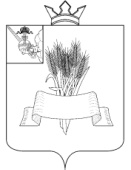 Администрация Сямженского муниципального округаВологодской областиПОСТАНОВЛЕНИЕот  01.12.2023  № 769с. Сямжа Вологодской областиОб утверждении административного регламента предоставления муниципальной услуги «Постановка отдельных категорий граждан на учет в качестве лиц, имеющих право на предоставление земельных участков, находящихся  в муниципальной собственности либо государственная собственность на которые не разграничена, в собственность бесплатно»В соответствии с Федеральным законом от 27.07.2010 № 210-ФЗ «Об организации предоставления государственных и муниципальных услуг» (с последующими изменениями), постановлением администрации Сямженского муниципального района от 31.03.2022 № 93 «Об утверждении Порядка разработки и утверждения административных регламентов предоставления муниципальных услуг», постановлением администрации Сямженского муниципального округа от 11.04.2023 № 259 «Об утверждении перечня муниципальных услуг, предоставляемых администрацией Сямженского муниципального округа», ПОСТАНОВЛЯЮ:1. Утвердить административный регламент предоставления муниципальной услуги «Постановка отдельных категорий граждан на учет в качестве лиц, имеющих право на предоставление земельных участков, находящихся  в муниципальной собственности либо государственная собственность на которые не разграничена, в собственность бесплатно» согласно приложению к настоящему постановлению.	2. Отделу информационного, программного обеспечения и защиты информации администрации Сямженского муниципального округа (Лызлов М. С.) обеспечить в течение 3 рабочих дней со дня подписания настоящего постановления размещение постановления и текста административного регламента на официальном сайте Сямженского муниципального округа в информационно-телекоммуникационной сети «Интернет».3. Комитету по управлению имуществом администрации Сямженского муниципального округа (Кочкина Е.А.) обеспечить в течение 3 рабочих дней со дня подписания настоящего постановления размещение постановления и текста административного регламента в местах предоставления муниципальной услуги, а также совместно с отделом информационного, программного обеспечения и защиты информации администрации Сямженского муниципального округа (Лызлов М. С.) обеспечить в течение 3 рабочих дней со дня подписания настоящего постановления размещение на официальном сайте Сямженского муниципального округа в информационно-телекоммуникационной сети «Интернет» информации о муниципальной услуге, предоставляемой в соответствии с административным регламентом, предусмотренной Порядком разработки и утверждения административных регламентов предоставления муниципальных услуг, утвержденным постановлением администрации Сямженского муниципального района от 31.03.2022 № 93.4. Признать утратившими силу:- постановление администрации Сямженского муниципального района от 10.12.2019 № 534 «Об утверждении Административного регламента предоставления муниципальной услуги по постановке отдельных категорий граждан на учет в качестве лиц, имеющих право на предоставление земельных участков, находящихся  в муниципальной собственности либо государственная собственность на которые не разграничена, в собственность бесплатно»;- пункт 1 постановления администрации Сямженского муниципального района от 10.09.2020 № 242 «О внесении изменений и дополнений в некоторые постановления администрации Сямженского муниципального района»;- пункт 1 постановления администрации Сямженского муниципального района от 05.11.2020 № 305 «О внесении изменений и дополнений в некоторые постановления администрации Сямженского муниципального района»;- пункт 1 постановления администрации Сямженского муниципального района от 07.04.2021 № 104 «О внесении изменений и дополнений в постановление администрации Сямженского муниципального района от 10.12.2019г. № 534 и о признании утратившим силу постановления администрации Сямженского муниципального района от 15.07.2016г. № 167».5. Настоящее постановление вступает в силу со дня его подписания.6. Настоящее постановление подлежит размещению на официальном сайте Сямженского муниципального округа https://35syamzhenskij.gosuslugi.ru в информационно-телекоммуникационной сети Интернет.7. Информацию о размещении настоящего постановления на официальном сайте Сямженского муниципального округа опубликовать в газете «Восход».Глава Сямженского муниципального округа                                       С.Н. ЛашковПриложениек постановлению администрацииСямженского муниципального округа от 01.12.2023 № 769Административный регламент предоставления муниципальной услуги «Постановка отдельных категорий граждан на учет в качестве лиц, имеющих право на предоставление земельных участков, находящихся  в муниципальной собственности либо государственная собственность на которые не разграничена, в собственность бесплатно»I. Общие положенияАдминистративный регламент предоставления муниципальной услуги «Постановка отдельных категорий граждан на учет в качестве лиц, имеющих право на предоставление земельных участков, находящихся  в муниципальной собственности либо государственная собственность на которые не разграничена, в собственность бесплатно» (далее соответственно административный регламент, муниципальная услуга) устанавливает порядок и стандарт предоставления муниципальной услуги Администрацией Сямженского муниципального округа Вологодской области (далее – Уполномоченный орган).1.2. Заявителями при предоставлении муниципальной услуги являются: 1.2.1. Граждане, имеющие трех и более детей (гражданами, имеющими трех и более детей на дату подачи заявления о постановке на учет в качестве лиц, имеющих право на предоставление земельных участков, находящихся  в муниципальной собственности либо государственная собственность на которые не разграничена, в собственность бесплатно, считаются лица - один из родителей либо одинокая мать (отец), в том числе мачеха (отчим), имеющие трех и более детей, в том числе усыновленных (удочеренных), пасынков и падчериц, подопечных в семьях опекунов (попечителей), в том числе в приемных семьях (за исключением предварительных опеки или попечительства), в возрасте до восемнадцати лет, а также детей, в том числе усыновленных (удочеренных), пасынков и падчериц, старше восемнадцати лет, являющихся учащимися, студентами, курсантами, слушателями, обучающимися в образовательных организациях по основным образовательным программам по очной форме (инвалидов с детства независимо от формы получения образования и формы обучения), до окончания ими такого обучения, но не дольше чем до достижения ими возраста двадцати трех лет;1.2.2. Граждане, утратившие единственное принадлежащее им на праве собственности жилое помещение, расположенное в сельском (городском) поселении муниципального района Вологодской области, в результате чрезвычайной ситуации природного или техногенного характера;1.2.3. Граждане, являющиеся медицинскими работниками;либо их уполномоченные представители (далее - заявители);1.2.4. Граждане Российской Федерации, имеющие статус вынужденного переселенца, и члены их семей (при наличии членов семьи), прибывшие на территорию Вологодской области с территорий Украины, Донецкой Народной Республики, Луганской Народной Республики, Херсонской и Запорожской областей.1.3. Постановка на учет в качестве лиц, имеющих право на предоставление земельных участков в собственность бесплатно (далее – постановка на учет), граждан, указанных в подпункте 1.2.1 пункта 1.2 настоящего административного регламента, осуществляется в случае постоянного проживания граждан на территории Вологодской области не менее одного года на дату подачи заявления о предоставлении земельного участка в собственность бесплатно  либо заявления о предоставлении единовременной денежной выплаты.Постановка на учет  граждан, указанных в подпункте 1.2.2 пункта 1.2 настоящего административного регламента,  осуществляется при наличии всех следующих условий в случае:1) регистрации гражданина по месту жительства на момент чрезвычайной ситуации в жилом помещении, признанном непригодным для проживания либо по которому установлен факт утраты;2) отсутствия у гражданина в собственности или на ином праве земельных участков, виды разрешенного использования которых допускают возведение жилого дома, не предназначенного для раздела на квартиры, расположенных в сельском (городском) поселении по месту нахождения утраченного в результате чрезвычайной ситуации жилого помещения.Постановка на учет граждан, указанных в подпункте 1.2.3 пункта 1.2 настоящего административного регламента, осуществляется при наличии всех следующих условий в случае:1) высшего или среднего медицинского образования;2) бессрочного трудового договора либо трудового договора, заключенного на срок не менее пяти лет;3) основного места работы в соответствии с полученной квалификацией в государственных учреждениях здравоохранения Вологодской области, осуществляющих деятельность на территории сельских (городских) поселений муниципальных районов области, муниципальных округов.Постановка на учет граждан, указанных в подпункте 1.2.4 пункта 1.2 настоящего административного регламента, осуществляется при наличии всех следующих условий:1) гражданину предоставлен земельный участок в соответствии с нормами закона области от 28 декабря 2018 года № 4476-ОЗ «Об особенностях предоставления земельных участков из фонда перераспределения земель сельскохозяйственного назначения на территории Вологодской области»;2) гражданин является лицом, на чье имя территориальным органом федерального органа исполнительной власти в сфере внутренних дел по Вологодской области выдано действующее удостоверение вынужденного переселенца;3) члены семьи гражданина (при наличии членов семьи), указанные в заявлении о постановке на учет, являются гражданами Российской Федерации. К членам семьи относятся проживающие с вынужденным переселенцем независимо от наличия у них статуса вынужденного переселенца его супруга (супруг), дети и родители, а также другие родственники, нетрудоспособные иждивенцы, ведущие с ним общее хозяйство с даты регистрации ходатайства о признании гражданина Российской Федерации вынужденным переселенцем. В исключительных случаях иные лица могут быть признаны членами семьи вынужденного переселенца в судебном порядке.1.4. Место нахождения уполномоченного органа, график работы Уполномоченного органа и иная справочная информация размещена на официальном сайте Сямженского муниципального округа в сети «Интернет».Справочная информация о местонахождении, графике работы, контактных телефонах МФЦ, адресе электронной почты МФЦ размещена на официальном сайте МФЦ.Способы получения информации о правилах предоставления муниципальной услуги:лично;посредством телефонной связи;посредством электронной почты,посредством почтовой связи;на информационных стендах в помещениях Уполномоченного органа, МФЦ;в сети «Интернет»;на официальном сайте Уполномоченного органа, МФЦ;на Едином портале;на Региональном портале.1.5. Порядок информирования о предоставлении муниципальной услуги.1.5.1. Информирование о предоставлении муниципальной услуги осуществляется по следующим вопросам:место нахождения Уполномоченного органа, его структурных подразделений (при наличии), МФЦ;должностные лица и муниципальные служащие Уполномоченного органа, уполномоченные предоставлять муниципальную услугу и номера контактных телефонов; график работы Уполномоченного органа, МФЦ;официальный  сайт  Уполномоченного органа, МФЦ;адрес электронной почты Уполномоченного органа, МФЦ;нормативные правовые акты по вопросам предоставления муниципальной услуги, в том числе, административный регламент (наименование, номер, дата принятия нормативного правового акта);ход предоставления муниципальной услуги;административные процедуры предоставления муниципальной услуги;срок предоставления муниципальной услуги;порядок и формы контроля за предоставлением муниципальной услуги;основания для отказа в предоставлении муниципальной услуги;досудебный и судебный порядок обжалования действий (бездействия) должностных лиц и муниципальных служащих Уполномоченного органа, ответственных за предоставление муниципальной услуги, а также решений, принятых в ходе предоставления муниципальной услуги.иная информация о деятельности Уполномоченного органа, в соответствии с Федеральным законом от 9 февраля 2009 года № 8-ФЗ «Об обеспечении доступа к информации о деятельности государственных органов и органов местного самоуправления».1.5.2. Информирование (консультирование) осуществляется специалистами Уполномоченного органа (МФЦ), ответственными за информирование, при обращении заявителей за информацией лично, посредством телефонной, почтовой связи  или электронной почты.Информирование проводится на русском языке в форме индивидуального и публичного информирования.1.5.3. Индивидуальное устное информирование осуществляется должностными лицами, ответственными за информирование, при обращении заявителей за информацией лично или посредством телефонной связи.Специалист, ответственный за информирование, принимает все необходимые меры для предоставления полного и оперативного ответа на поставленные вопросы, в том числе с привлечением других сотрудников.В случае если для подготовки ответа требуется более продолжительное время, специалист, ответственный за информирование, предлагает заинтересованным лицам перезвонить в определенный день и в определенное время, но не позднее 3 рабочих дней со дня обращения. К назначенному сроку должен быть подготовлен ответ по вопросам заявителей, в случае необходимости ответ готовится при взаимодействии с должностными лицами структурных подразделений органов и организаций, участвующих в предоставлении муниципальной услуги.В случае если предоставление информации, необходимой заявителю, не представляется возможным посредством телефонной связи, сотрудник Уполномоченного органа/ МФЦ, принявший телефонный звонок, разъясняет заявителю право обратиться с письменным обращением в Уполномоченный орган и требования к оформлению обращения.При ответе на телефонные звонки специалист, ответственный за информирование, должен назвать фамилию, имя, отчество, занимаемую должность и наименование структурного подразделения (при наличии) Уполномоченного органа. Устное информирование должно проводиться с учетом требований официально-делового стиля речи. Во время разговора необходимо произносить слова четко, избегать «параллельных разговоров» с окружающими людьми и не прерывать разговор по причине поступления звонка на другой аппарат. В конце информирования специалист, ответственный за информирование, должен кратко подвести итоги и перечислить меры, которые необходимо принять (кто именно, когда и что должен сделать).1.5.4. Индивидуальное письменное информирование осуществляется в виде письменного ответа на обращение заинтересованного лица в соответствии с законодательством о порядке рассмотрения обращений граждан.Ответ на заявление составляется в простой, четкой форме с указанием фамилии, имени, отчества, номера телефона исполнителя, подписывается руководителем  Уполномоченного органа и направляется способом, позволяющим подтвердить факт и дату направления.1.5.5. Публичное устное информирование осуществляется посредством привлечения средств массовой информации – радио, телевидения. Выступления должностных лиц, ответственных за информирование, по радио и телевидению согласовываются с руководителем Уполномоченного органа.1.5.6. Публичное письменное информирование осуществляется путем публикации информационных материалов о правилах предоставления муниципальной услуги, а также административного регламента и муниципального правового акта об его утверждении:в средствах массовой информации;на официальном сайте Уполномоченного органа;на Региональном портале;на информационных стендах Уполномоченного органа, МФЦ.II. Стандарт предоставления муниципальной услуги2.1. Наименование муниципальной услугиПостановка отдельных категорий граждан на учет в качестве лиц, имеющих право на предоставление земельных участков, находящихся  в муниципальной собственности либо государственная собственность на которые не разграничена, в собственность бесплатно (далее также – учет). 2.2. Наименование органа местного самоуправления, предоставляющего муниципальную услугу2.2.1. Муниципальная услуга предоставляется:Администрацией Сямженского муниципального округа Вологодской области;МФЦ по месту жительства заявителя - в части приема и выдачи документов на предоставление муниципальной услуги (при условии заключения соглашений о взаимодействии с МФЦ).2.2.2. Не допускается требовать от заявителя осуществления действий, в том числе согласований, необходимых для получения муниципальной услуги и связанных с обращением в иные органы и организации, не предусмотренных настоящим административным регламентом.2.3. Результат предоставления муниципальной услуги.Результатом предоставления муниципальной услуги является решение Уполномоченного органа о постановке гражданина на учет либо об отказе в постановке гражданина на учет.В решении Уполномоченного органа о постановке гражданина на учет должен быть указан порядковый номер, присвоенный заявлению гражданина о постановке на учет.2.4. Срок предоставления муниципальной услуги2.4.1. Уполномоченный орган в течение 30 рабочих дней со дня регистрации заявления о постановке на учет  принимает решение о постановке гражданина на учет либо об отказе в постановке гражданина на учет.2.4.2. Уполномоченный орган в течение 7 рабочих дней со дня принятия решения о постановке гражданина на учет либо об отказе в постановке гражданина на учет направляет заявителю копию такого решения почтовым отправлением с уведомлением о вручении. В случае личного обращения гражданина или его представителя копия такого решения вручается под расписку.2.5. Правовые основания для предоставления  муниципальной услугиПеречень нормативных правовых актов, регулирующих предоставление муниципальной услуги (с указанием их реквизитов и источников официального опубликования), размещается на официальном сайте уполномоченного органа, на ЕПГУ, РПГУ.Уполномоченный орган обеспечивает размещение и актуализацию перечня нормативных правовых актов, регулирующих предоставление муниципальной услуги, на своем официальном сайте.2.6. Исчерпывающий перечень документов, необходимых в соответствии с законодательными или иными нормативными правовыми актами для предоставления муниципальной услуги, которые заявитель должен представить самостоятельно2.6.1. В целях предоставления муниципальной услуги заявитель представляет (направляет) следующие документы:а) заявление по форме, утвержденной приказом Департамента имущественных отношений Вологодской области от 5 мая 2015 года № 22н согласно приложениям № 1 – № 4 к настоящему административному регламенту.В заявлении должны быть указаны:вид разрешенного использования земельного участка;предполагаемое местоположение земельного участка;номер СНИЛС.Форма заявления на предоставление муниципальной услуги размещается на официальном сайте Уполномоченного органа в сети «Интернет» с возможностью бесплатного копирования (скачивания).Заявление заполняется разборчиво, в машинописном виде или от руки. Заявление заверяется подписью заявителя (его уполномоченного представителя).Заявление, по просьбе заявителя, может быть заполнено специалистом, ответственным за прием документов, с помощью компьютера или от руки. В последнем случае заявитель (его уполномоченный представитель) вписывает в заявление от руки свои фамилию, имя, отчество (полностью) и ставит подпись. Заявление составляется в единственном экземпляре – оригинале.При заполнении заявления не допускается использование сокращений слов и аббревиатур. Ответы на содержащиеся в заявлении вопросы должны быть конкретными и исчерпывающими;б) копию паспорта, удостоверяющего личность гражданина Российской Федерации.в) копию вступившего в законную силу решения суда общей юрисдикции об установлении факта, подтверждающего постоянное проживание гражданина на территории области;г) документ, удостоверяющий личность представителя, и нотариально удостоверенная доверенность - в случае обращения представителя.2.6.2. Заявители, указанные в подпункте 1.2.1 пункта 1.2 настоящего административного регламента, дополнительно представляют (направляют) следующие документы:а) копию удостоверения многодетной семьи;б) документы, предусмотренные пунктами 5 - 13 части 1 статьи 3 закона области от 29 июня 2005 года № 1307-ОЗ «О порядке ведения органами местного самоуправления учета граждан в качестве нуждающихся в жилых помещениях, предоставляемых по договорам социального найма, и об определении общей площади предоставляемого жилого помещения отдельным категориям граждан» (в случае обращения заявителей с заявлением о постановке на учет для индивидуального жилищного строительства, имеющих основания для постановки на учет в качестве нуждающихся в жилых помещениях.2.6.3. Заявители, указанные в подпункте 1.2.2 пункта 1.2 настоящего административного регламента, дополнительно представляют (направляют):1) документ о пожаре, выданный органами государственного пожарного надзора, подтверждающий утрату (повреждение) жилого помещения;2) копию документа, подтверждающего право собственности на жилое помещение (права на которое не зарегистрированы в Едином государственном реестре недвижимости).2.6.4. Заявители, указанные в подпункте 1.2.3 пункта 1.2 настоящего административного регламента, дополнительно представляют (направляют) следующие документы:а) копию документа об образовании и (или) о квалификации;б) копию действующего сертификата специалиста;в) копию трудовой книжки, заверенную государственным учреждением здравоохранения области - работодателем, и (или) сведения о трудовой деятельности (статья 66(1) Трудового кодекса Российской Федерации);г) копию трудового договора с государственным учреждением здравоохранения области, заключенного на срок не менее пяти лет или на неопределенный срок, предусматривающего:работу медицинского работника в учреждении в качестве основного места работы;осуществление работы на условиях нормальной продолжительности рабочего времени, установленной трудовым законодательством для данной категории работников;осуществление медицинским работником работы в сельском (городском) поселении муниципального района области.2.6.5. Заявители, указанные в подпункте 1.2.4 пункта 1.2 настоящего административного регламента, дополнительно представляют (направляют) следующие документы:а) в заявлении о постановке на учет при наличии членов семьи также перечисляют таких членов семьи с указанием их номеров СНИЛС.б) при наличии членов семьи вместе с заявлением представляют документы, подтверждающие личность и гражданство Российской Федерации в отношении членов семьи, указанных в заявлении такого гражданина.2.6.6. Заявление и прилагаемые документы могут быть представлены следующими способами:путем личного обращения в Уполномоченный орган или в МФЦ лично либо через своих представителей;посредством почтовой связи;по электронной почте.посредством Единого портала.2.6.7. Заявление в форме электронного документа и прилагаемые документы подписываются электронной подписью заявителя либо представителя заявителя, вид которой определяется в соответствии с Федеральным законом от 6 апреля 2011 года № 63-ФЗ «Об электронной подписи» и статями 21.1 и 21.2 Федерального закона от 27 июля 2010 года № 210-ФЗ «Об организации предоставления государственных и муниципальных услуг».Документ, подтверждающий полномочия представителя юридического лица, представленный в форме электронного документа, удостоверяется усиленной электронной подписью правомочного должностного лица организации.Документ, подтверждающий полномочия представителя физического лица, в том числе индивидуального предпринимателя, представленный в форме электронного документа, удостоверяется усиленной электронной подписью нотариуса.2.6.8. В случае представления документов на бумажном носителе копии документов представляются с предъявлением подлинников либо заверенные печатью юридического лица (при наличии) и подписью руководителя, иного должностного лица, уполномоченного на это юридическим лицом, индивидуальным предпринимателем, или его уполномоченного лица. После проведения сверки подлинники документов возвращаются заявителю.В случае представления документов физическим лицом на бумажном носителе копии документов представляются с предъявлением подлинников. После проведения сверки подлинники документов незамедлительно возвращаются заявителю.Копия документа, подтверждающего полномочия представителя юридического лица, удостоверяется подписью правомочного должностного лица организации.Копия документа, подтверждающего полномочия представителя физического лица, заверяется нотариусом.2.6.9. В случае представления документов на иностранном языке они должны быть переведены заявителем на русский язык. Верность перевода и подлинность подписи переводчика должны быть нотариально удостоверены.Документы не должны содержать подчисток либо приписок, зачеркнутых слов и иных не оговоренных в них исправлений, а также серьезных повреждений, не позволяющих однозначно истолковать их содержание.2.6.10. Заявителю выдается расписка в получении от заявителя документов с указанием их перечня и даты их получения Уполномоченным органом, а также с указанием перечня сведений и документов, которые будут получены по межведомственным запросам. В случае предоставления документов через МФЦ расписка выдается указанным МФЦ.2.7. Исчерпывающий перечень документов, необходимых в соответствии с законодательными и иными нормативными правовыми актами для предоставления муниципальной услуги, которые заявитель вправе представить по собственной инициативе, так как они подлежат представлению в рамках межведомственного информационного взаимодействия2.7.1. Заявитель вправе представить в Уполномоченный орган следующие документы:документ, подтверждающий регистрацию по месту жительства;справку органа местного самоуправления о факте утраты жилого помещения в результате пожара либо о признании его непригодным для проживания - в случае пожара;справку органа местного самоуправления о факте утраты жилого помещения в результате стихийного бедствия либо о признании его непригодным для проживания - в случае иного стихийного бедствия;копию решения о принятии гражданина на учет в качестве нуждающегося в жилом помещении, предусмотренного законом области от 29 июня 2005 года № 1307-ОЗ «О порядке ведения органами местного самоуправления учета граждан в качестве нуждающихся в жилых помещениях, предоставляемых по договорам социального найма, и об определении общей площади предоставляемого жилого помещения отдельным категориям граждан» (в случае обращения указанных в подпункте 1.2.1 пункта 1.2 настоящего административного регламента заявителей с заявлением о постановке на учет для индивидуального жилищного строительства, состоящих на учете в качестве нуждающихся в жилых помещениях);выписку из Единого государственного реестра недвижимости о правах граждан на имеющиеся или имевшиеся земельные участки; выписку из Единого государственного реестра недвижимости о наличии (отсутствии) в собственности жилых помещений у гражданина, членов его семьи и совместно проживающих с ним граждан за пять лет, предшествующих подаче заявления (в отношении указанных в подпункте 1.2.1 пункта 1.2 настоящего административного регламента заявителей, обратившихся с заявлением о постановке на учет для индивидуального жилищного строительства); выписку из Единого государственного реестра недвижимости о правах граждан на имеющиеся жилые помещения (в отношении указанных в подпункте 1.2.2 пункта 1.2 настоящего административного регламента заявителей).2.7.2. Документы, указанные в пункте 2.7.1 настоящего административного регламента, могут быть представлены следующими способами:путем личного обращения в Уполномоченный орган или в МФЦ лично либо через своих представителей;посредством почтовой связи;по электронной почте.посредством Единого портала.2.7.3. Документы, предусмотренные пунктом 2.7.1 настоящего административного регламента (его копия, сведения, содержащиеся в нем), запрашиваются в государственных органах, и (или) подведомственных государственным органам организациях, в распоряжении которых находятся.2.7.4. Заявитель вправе представить оригиналы электронных документов, которые должны быть подписаны лицом, обладающим в соответствии с действующим законодательством полномочиями на создание и подписание таких документов.Копия документов, предусмотренных пунктом 2.7.1 настоящего административного регламента, представленного заявителем в электронной форме, должны быть засвидетельствованы усиленной квалифицированной электронной подписью заявителя.2.7.5. В случае представления документов на иностранном языке они должны быть переведены заявителем на русский язык. Верность перевода и подлинность подписи переводчика должны быть нотариально удостоверены.Документы не должны содержать подчистки либо приписки, зачеркнутые слова и иные не оговоренные в них исправления, а также серьезные повреждения, не позволяющие однозначно истолковать их содержание.2.7.6. Запрещено требовать от заявителя:	1) представления документов и информации или осуществления действий, представление или осуществление которых не предусмотрено нормативными правовыми актами, регулирующими отношения, возникающие в связи с предоставлением государственных и муниципальных услуг;2) представления документов и информации, в том числе подтверждающих внесение заявителем платы за предоставление государственных и муниципальных услуг, которые находятся в распоряжении органов, предоставляющих государственные услуги, органов, предоставляющих муниципальные услуги, иных государственных органов, органов местного самоуправления либо подведомственных государственным органам или органам местного самоуправления организаций, участвующих в предоставлении предусмотренных частью 1 статьи 1 Федерального закона от 27 июля 2010 года № 210-ФЗ «Об организации предоставления государственных и муниципальных услуг» государственных и муниципальных услуг, в соответствии с нормативными правовыми актами Российской Федерации, нормативными правовыми актами субъектов Российской Федерации, муниципальными правовыми актами, за исключением документов, включенных в определенный частью 6 статьи 7 Федерального закона от 27 июля 2010 года № 210-ФЗ «Об организации предоставления государственных и муниципальных услуг» перечень документов. Заявитель вправе представить указанные документы и информацию в органы, предоставляющие государственные услуги, и органы, предоставляющие муниципальные услуги, по собственной инициативе;3) осуществления действий, в том числе согласований, необходимых для получения государственных и муниципальных услуг и связанных с обращением в иные государственные органы, органы местного самоуправления, организации, за исключением получения услуг и получения документов и информации, предоставляемых в результате предоставления таких услуг, включенных в перечни, указанные в части 1 статьи 9 Федерального закона от 27 июля 2010 года № 210-ФЗ «Об организации предоставления государственных и муниципальных услуг»;4) представления документов и информации, отсутствие и (или) недостоверность которых не указывались при первоначальном отказе в приеме документов, необходимых для предоставления государственной или муниципальной услуги, либо в предоставлении государственной или муниципальной услуги, за исключением следующих случаев:а) изменение требований нормативных правовых актов, касающихся предоставления государственной или муниципальной услуги, после первоначальной подачи заявления о предоставлении государственной или муниципальной услуги;б) наличие ошибок в заявлении о предоставлении государственной или муниципальной услуги и документах, поданных заявителем после первоначального отказа в приеме документов, необходимых для предоставления государственной или муниципальной услуги, либо в предоставлении государственной или муниципальной услуги и не включенных в представленный ранее комплект документов;в) истечение срока действия документов или изменение информации после первоначального отказа в приеме документов, необходимых для предоставления государственной или муниципальной услуги, либо в предоставлении государственной или муниципальной услуги;г) выявление документально подтвержденного факта (признаков) ошибочного или противоправного действия (бездействия) должностного лица органа, предоставляющего государственную услугу, или органа, предоставляющего муниципальную услугу, государственного или муниципального служащего, работника многофункционального центра, работника организации, предусмотренной частью 1.1 статьи 16 Федерального закона от 27 июля 2010 года № 210-ФЗ «Об организации предоставления государственных и муниципальных услуг», при первоначальном отказе в приеме документов, необходимых для предоставления государственной или муниципальной услуги, либо в предоставлении государственной или муниципальной услуги, о чем в письменном виде за подписью руководителя органа, предоставляющего государственную услугу, или органа, предоставляющего муниципальную услугу, руководителя многофункционального центра при первоначальном отказе в приеме документов, необходимых для предоставления государственной или муниципальной услуги, либо руководителя организации, предусмотренной частью 1.1 статьи 16 Федерального закона от 27 июля 2010 года № 210-ФЗ «Об организации предоставления государственных и муниципальных услуг», уведомляется заявитель, а также приносятся извинения за доставленные неудобства;5) предоставления на бумажном носителе документов и информации, электронные образы которых ранее были заверены в соответствии с пунктом 7.2 части 1 статьи 16 Федерального закона от 27 июля 2010 года № 210-ФЗ «Об организации предоставления государственных и муниципальных услуг», за исключением случаев, если нанесение отметок на такие документы либо их изъятие является необходимым условием предоставления государственной или муниципальной услуги, и иных случаев, установленных федеральными законами.2.8. Исчерпывающий перечень оснований для отказа в приеме документов, необходимых для предоставления муниципальной услуги Основанием для отказа в приеме  документов, необходимых для предоставления муниципальной услуги является отсутствие в заявлении вида разрешенного использования земельного участка и (или) предполагаемого месторасположения земельного участка, номера СНИЛС.2.9. Исчерпывающий перечень оснований для приостановления или отказа в предоставлении муниципальной услуги2.9.1.Основанием для отказа в приеме к рассмотрению заявления является выявление несоблюдения установленных статьей 11 Федерального закона от 6 апреля 2011 года № 63-ФЗ «Об электронной подписи» условий признания действительности квалифицированной электронной подписи (в случае направления заявления и прилагаемых документов в электронной форме).2.9.2. Уполномоченный орган в течение семи рабочих дней со дня регистрации  заявления о постановке на учет возвращает заявление с документами заявителю в случае, если оно подано в Уполномоченный орган с нарушением требований статьи 4 закона области закона области от 8 апреля 2015 года № 3627-ОЗ «О бесплатном предоставлении в собственность отдельным категориям граждан земельных участков, находящихся в государственной или муниципальной собственности, на территории Вологодской области», с указанием причин возврата.2.9.3. Оснований для приостановления предоставления муниципальной услуги не имеется.2.9.4. Основаниями для отказа в постановке гражданина на учет  являются:а) с заявлением о постановке на учет обратился гражданин, не относящийся к категориям граждан, указанных в пункте 1.2 настоящего административного регламента;б) не представлены документы, указанные в подпунктах 2.6.1 – 2.6.5 настоящего административного регламента;в) представлены недостоверные сведения;г) право на получение земельного участка в собственность бесплатно в соответствии с федеральными законами и законами области реализовано ранее, за исключением случаев предоставления земельных участков в соответствии с законом области от 28 декабря 2018 года № 4476-ОЗ «Об особенностях предоставления земельных участков из фонда перераспределения земель сельскохозяйственного назначения на территории Вологодской области»;д) реализовано право на получение единовременной денежной выплаты;е) с заявлением о постановке на учет для индивидуального жилищного строительства обратился гражданин, указанный в подпункте 1.2.1 настоящего административного регламента, не соответствующий требованиям, установленным частью 2(2) статьи 1  закона области от 8 апреля 2015 года № 3627-ОЗ «О бесплатном предоставлении в собственность отдельным категориям граждан земельных участков, находящихся в государственной или муниципальной собственности, на территории Вологодской области»;ж) в отношении граждан, указанных в пункте 1.2.4 настоящего административного регламента - отсутствие гражданства Российской Федерации членов семьи, указанных в заявлении.2.9.5. Заявители, по заявлению которых принято решение об отказе в постановке на учет по основанию, предусмотренному подпунктом «б» пункта 2.9.4 настоящего административного регламента, сохраняют право на повторное обращение с заявлением в Уполномоченный орган в порядке, установленном настоящим административным регламентом.2.10. Перечень услуг, которые являются необходимыми и обязательными для предоставления муниципальной услуги, в том числе сведения о документе (документах), выдаваемом (выдаваемых) организациями, участвующими в предоставлении муниципальной услугиУслуг, которые являются необходимыми и обязательными для предоставления муниципальной услуги, не имеется.2.11. Размер платы, взимаемой с заявителя при предоставлении муниципальной услуги, и способы ее взимания в случаях, предусмотренных федеральными законами, принимаемыми в соответствии с ними иными нормативными правовыми актами Российской Федерации, нормативными правовыми актами области, муниципальными правовыми актамиПредоставление муниципальной услуги осуществляется для заявителей на безвозмездной основе.2.12. Максимальный срок ожидания в очереди при подаче запроса о предоставлении муниципальной услуги и при получении результата предоставленной муниципальной услугиМаксимальный срок ожидания в очереди при подаче заявления и (или) при получении результата предоставления муниципальной услуги не должен превышать 15 минут.2.13. Срок регистрации запроса заявителяо предоставлении муниципальной услуги2.13.1. Регистрация заявления, в том числе в электронной форме осуществляется в день его поступления (при поступлении в электронном виде в нерабочее время – в ближайший рабочий день, следующий за днем поступления указанных документов).2.13.2. В случае поступления заявления лично заявителю в день поступления заявления выдается расписка в получении документов.При поступлении заявления посредством почтовой связи расписка в получении документов направляется заявителю по указанному им адресу не позднее дня, следующего за днем поступления документов).2.13.3. В случае поступления заявления и прилагаемых к нему  документов в форме электронных документов Уполномоченный орган подтверждает факт получения указанного заявления и прилагаемых к нему документов путем направления заявителю уведомления, содержащего входящие регистрационный номер заявления, дату получения Уполномоченным органом указанного заявления и прилагаемых к нему документов, а также перечень наименование файлов, представленных в форме электронных документов, с указанием их объема (далее – уведомление о получении заявления).Уведомление о получении заявления направляется указанным заявителем в заявлении способом не позднее рабочего дня, следующего за днем поступления заявления в Уполномоченный орган.В случае если заявитель направил заявление о предоставлении муниципальной услуги в электронном виде, то должностное лицо, ответственное за предоставление муниципальной услуги, проводит проверку электронной подписи, которой подписаны заявление и прилагаемые документы.Проверка усиленной неквалифицированной и усиленной квалифицированной электронной подписи осуществляется с использованием имеющихся средств электронной подписи или средств информационной системы головного удостоверяющего центра, которая входит в состав инфраструктуры, обеспечивающей информационно-технологическое взаимодействие действующих и создаваемых информационных систем, используемых для предоставления муниципальной услуги. Проверка усиленной квалифицированной электронной подписи также осуществляется с использованием средств информационной системы аккредитованного удостоверяющего центра.Проверка простой электронной подписи осуществляется с использованием соответствующего сервиса единой системы идентификации и аутентификации.2.14. Требования к помещениям, в которых предоставляетсямуниципальная услуга, к залу ожидания, местам для заполнения запросов о предоставлении муниципальной услуги, информационными стендами с образцами их заполнения и перечнем документов, необходимых для предоставления муниципальной услуги,  в том числе к обеспечению доступности для инвалидов указанных объектов в соответствии с законодательством Российской Федерации о социальной защите инвалидов2.14.1. Центральный вход в здание Уполномоченного органа, в котором предоставляется муниципальная услуга, оборудуется вывеской, содержащей информацию о наименовании и режиме работы Уполномоченного органа.Вход в здание, в котором предоставляется муниципальная услуга, оборудуется в соответствии с требованиями, обеспечивающими возможность беспрепятственного входа инвалидов в здание и выхода из него (пандус, поручни).Вход в здание (помещение) многофункционального центра и выход из него оборудуются соответствующими указателями с автономными источниками бесперебойного питания, а также лестницами с поручнями и пандусами для передвижения детских и инвалидных колясок в соответствии с требованиями Федерального закона "Технический регламент о безопасности зданий и сооружений".2.14.2. Гражданам, относящимся к категории инвалидов, включая инвалидов, использующих кресла-коляски и собак-проводников, обеспечиваются:возможность самостоятельного передвижения по зданию, в котором предоставляется муниципальная услуга, в целях доступа к месту предоставления услуги, в том числе с помощью сотрудников Уполномоченного органа;возможность посадки в транспортное средство и высадки из него перед входом в здание, где предоставляется муниципальная услуга, в том числе с использованием кресла-коляски и при необходимости с помощью сотрудников Уполномоченного органа;сопровождение инвалидов, имеющих стойкие нарушения функций зрения и самостоятельного передвижения, по территории здания, в котором предоставляется муниципальная услуга;содействие инвалиду при входе в здание, в котором предоставляется муниципальная услуга, и выходе из него, информирование инвалида о доступных маршрутах общественного транспорта;надлежащее размещение носителей информации, необходимой для обеспечения беспрепятственного доступа инвалидов к местам предоставления муниципальной услуги с учетом ограничения их жизнедеятельности, в том числе дублирование необходимой для получения муниципальной услуги звуковой и зрительной информации, а также надписей, знаков и иной текстовой и графической информации знаками, выполненными рельефно-точечным шрифтом  Брайля и на контрастном фоне;обеспечение допуска в здание, в котором предоставляется муниципальная услуга, собаки-проводника при наличии документа, подтверждающего ее специальное обучение, выданного по форме и в порядке, утвержденных приказом Министерства труда и социальной защиты Российской Федерации от 22 июня 2015 года № 386н;оказание помощи, необходимой для получения в доступной для них форме информации о правилах предоставления муниципальной услуги, в том числе об оформлении необходимых для получения муниципальной услуги документов и совершении ими других необходимых для получения муниципальной услуги действий;обеспечение при необходимости допуска в здание, в котором предоставляется муниципальная услуга, сурдопереводчика, тифлосурдопереводчика;оказание сотрудниками Уполномоченного органа, предоставляющими муниципальную услугу, иной необходимой инвалидам помощи в преодолении барьеров, мешающих получению ими услуг наравне с другими лицами.2.14.3. На территории, прилегающей к зданию, в котором предоставляется муниципальная услуга, организуются места для парковки транспортных средств, в том числе места для парковки транспортных средств инвалидов. Доступ заявителей к парковочным местам является бесплатным.2.14.4. Помещения, предназначенные для предоставления муниципальной услуги, должны соответствовать санитарно-эпидемиологическим правилам и нормативам.В помещениях Уполномоченного органа на видном месте устанавливаются схемы размещения средств пожаротушения и путей эвакуации.Помещения многофункционального центра в соответствии с законодательством Российской Федерации должны отвечать требованиям пожарной, санитарно-эпидемиологической безопасности, а также должны быть оборудованы средствами пожаротушения и оповещения о возникновении чрезвычайной ситуации, системой кондиционирования воздуха, иными средствами, обеспечивающими безопасность и комфортное пребывание заявителей.2.14.5. Места ожидания и приема заявителей должны быть удобными, оборудованы столами, стульями, обеспечены бланками заявлений, образцами их заполнения, канцелярскими принадлежностями.Места информирования, предназначенные для ознакомления заинтересованных лиц с информационными материалами, оборудуются информационными стендами, наглядной информацией, перечнем документов, необходимых для предоставления муниципальной услуги, а также текстом административного регламента.Административный регламент, муниципальный правовой акт о его утверждении должны быть доступны для ознакомления на бумажных носителях.Кабинеты, в которых осуществляется прием заявителей, оборудуются информационными табличками (вывесками) с указанием номера кабинета, наименования структурного подразделения (при наличии) Уполномоченного органа. Таблички на дверях кабинетов или на стенах должны быть видны посетителям.2.15. Показатели доступности и качества муниципальной услуги2.15.1. Показателями доступности муниципальной услуги являются:информирование заявителей о предоставлении муниципальной услуги;оборудование территорий, прилегающих к месторасположению Уполномоченного органа, его структурных подразделений (при наличии), местами парковки автотранспортных средств, в том числе для лиц с ограниченными возможностями;оборудование помещений Уполномоченного органа местами хранения верхней одежды заявителей, местами общего пользования;соблюдение графика работы Уполномоченного органа;оборудование мест ожидания и мест приема заявителей в Уполномоченном органе стульями, столами, обеспечение канцелярскими принадлежностями для предоставления возможности оформления документов;время, затраченное на получение конечного результата муниципальной услуги.2.15.2. Показателями качества муниципальной услуги являются:количество взаимодействий заявителя с должностными лицами при предоставлении муниципальной услуги и их продолжительность.соблюдение сроков и последовательности выполнения всех административных процедур, предусмотренных настоящим административным регламентом;количество обоснованных жалоб заявителей о несоблюдении порядка выполнения административных процедур, сроков регистрации запроса и предоставления муниципальной услуги, об отказе в исправлении допущенных опечаток и ошибок в выданных в результате предоставления муниципальной услуги документах либо о нарушении срока таких исправлений, а также в случае затребования должностными лицами Уполномоченного органа документов, платы, не предусмотренных настоящим административным регламентом.2.15.3. Заявителям обеспечивается возможность получения информации о ходе предоставления муниципальной услуги при личном приеме, по телефону, по электронной почте, на Едином портале.2.16. Перечень классов средств электронной подписи, которыедопускаются к использованию при обращении за получениеммуниципальной услуги, оказываемой с применениемусиленной квалифицированной электронной подписиС учетом Требований к средствам электронной подписи, утвержденных приказом Федеральной службы безопасности Российской Федерации от 27 декабря 2011 года № 796, при обращении за получением муниципальной услуги, оказываемой с применением усиленной квалифицированной электронной подписи, допускаются к использованию следующие классы средств электронной подписи: КС2, КС3, КВ1, КВ2 и КА1.III. Состав, последовательность и сроки выполнения административных процедур, требования к порядку их выполнения, в том числе особенности выполнения административных процедур в электронной форме, а также особенности выполнения административных процедур в МФЦ3.1. Исчерпывающий перечень административных процедур1) прием и регистрация заявления и прилагаемых документов;2) рассмотрение заявления и прилагаемых документов, принятие решения о предоставлении (отказе в предоставлении) муниципальной услуги;3) уведомление заявителя о принятом решении.3.2. Прием и регистрация заявления и прилагаемых документов
 	3.2.1. Основанием для начала административной процедуры является поступление заявления о постановке на учет с приложением документов, указанных в п. 2.6. настоящего Регламента.	3.2.2. Заявление о постановке на учет, поступившее непосредственно от заявителя, посредством факсимильной или почтовой связи принимается и регистрируется в день поступления специалисту, ответственному за прием и регистрацию документов в  Уполномоченном органе.	Копия заявления о постановке на учет с отметкой о дате и времени регистрации направляется гражданину Уполномоченным органом почтовым отправлением с уведомлением о вручении в течение пяти рабочих дней со дня регистрации заявления о постановке на учет. В случае личного обращения гражданина или его представителя копия заявления о постановке на учет с отметкой о дате и времени регистрации вручается гражданину или его представителю под расписку в день регистрации. В случае поступления заявления о постановке на учет в форме электронного документа с использованием информационно-телекоммуникационной сети "Интернет", копия заявления о постановке на учет с отметкой о дате и времени регистрации направляется в форме электронного документа с использованием информационно-телекоммуникационной сети "Интернет" в течение пяти рабочих дней со дня регистрации заявления о постановке на учет на адрес электронной почты, указанный заявителем, либо посредством Единого портала, если заявление подано через Единый портал.	В случае представления указанных в пункте 2.6. настоящего Регламента документов не в полном объеме заявителю одновременно с копией заявления вручается (направляется) перечень недостающих документов.       	3.2.3. Не подлежат приему заявления о постановке на учет, в которых не указаны вид разрешенного использования и (или) предполагаемое местоположение земельного участка, номер СНИЛС.Уполномоченный орган в течение семи рабочих дней со дня регистрации заявления о постановке на учет возвращает заявление и документы заявителю в случае, если оно подано в уполномоченный орган с нарушением требований статьи 4 Закона Вологодской области от 08.04.2015 № 3627-ОЗ «О бесплатном предоставлении в собственность отдельным категориям граждан земельных участков, находящихся в государственной или муниципальной собственности, на территории Вологодской области», с указанием причин возврата.	Граждане, которым возвращено заявление с документами в соответствии с абзацем 2 настоящего пункта, сохраняют право на повторное обращение с заявлением о постановке на учет в уполномоченный орган в порядке, установленном Законом Вологодской области от 08.04.2015 № 3627-ОЗ и настоящим административным регламентом.	3.2.4. В случае если заявитель направил заявление о предоставлении муниципальной услуги в электронном виде, специалист, ответственный за прием и регистрацию заявления, в течение 3 календарных дней со дня поступления такого заявления проводит проверку электронной подписи, которой подписаны заявление и прилагаемые документы.	Проверка осуществляется с использованием имеющихся средств электронной подписи или средств информационной системы головного удостоверяющего центра, которая входит в состав инфраструктуры, обеспечивающей информационно-технологическое взаимодействие действующих и создаваемых информационных систем, используемых для предоставления муниципальной услуги. Проверка электронной подписи также осуществляется с использованием средств информационной системы аккредитованного удостоверяющего центра.3.2.5. В день регистрации заявления о постановке на учет указанное заявление с приложенными документами специалист, ответственный за прием документов  Уполномоченного органа, передает руководителю Уполномоченного органа.	3.2.6. Результатом выполнения административной процедуры является получение заявления с приложенными к нему документами руководителем Уполномоченного органа.3.3. Рассмотрение заявления и прилагаемых документов, принятие решения о предоставлении (отказе в предоставлении) муниципальной услуги	3.3.1. Основанием для начала административной процедуры является получение заявления о постановке на учет и прилагаемых к нему документов руководителем Уполномоченного органа.	3.3.2. Руководитель Уполномоченного органа не позднее рабочего дня, следующего за днем передачи ему заявления о постановке на учет и прилагаемых к нему документов, определяет специалиста, ответственного за рассмотрение заявления (далее – ответственный исполнитель) путем наложения соответствующей резолюции на заявление и передает указанные документы ответственному исполнителю.	3.3.3. Ответственный исполнитель в течение 5 календарных дней со дня регистрации заявления о постановке на учет и прилагаемых к нему документов рассматривает представленные документы, подготавливает и направляет запрос (запросы) в системе электронного межведомственного взаимодействия о представлении обобщенных сведений Единого государственного реестра недвижимости о правах соответствующих граждан на имеющиеся или имевшиеся у них земельные участки, а также иные межведомственные запросы, предусмотренные законом области № 3627-ОЗ.	При получении сведений о наличии зарегистрированного права заявителя на земельный участок, расположенный на территории другого муниципального образования области, ответственный исполнитель направляет запрос в Уполномоченный орган соответствующего муниципального образования области.При поступлении заявления гражданина, имеющего трех или более детей, о постановке на учет для индивидуального жилищного строительства Уполномоченный орган, принявший заявление о постановке на учет, направляет в орган местного самоуправления по месту жительства гражданина почтовым отправлением с уведомлением о вручении запрос о предоставлении сведений о принятом решении о постановке гражданина на учет в качестве нуждающегося в жилых помещениях или сведения о наличии оснований для постановки гражданина на такой учет с приложением документов, указанных в части 4 статьи 5 закона области 3627-ОЗ.	3.3.4. По результатам рассмотрения заявления и приложенных к нему документов, включая ответы, поступившие на запросы в системе электронного межведомственного взаимодействия, ответственный исполнитель подготавливает проект одного из следующих решений:	а) об отказе в постановке на учет;	б) о постановке на учет.	3.3.5.  В решении о постановке на учет заявителя должен быть указан порядковый номер, присвоенный его заявлению о постановке на учет в соответствии с датой и временем регистрации заявления.	3.3.6. Ведение учета граждан осуществляется Уполномоченным органом путем принятия решения о постановке граждан на учет, ведущийся раздельно в отношении каждой категории граждан и вида разрешенного использования земельного участка.	3.3.7. Заявители, не включенные в список по основанию, предусмотренному абзацем третьим пункта 2.9.4 настоящего Регламента, а также в случае если у заявителя после снятия его с учета по основаниям, указанным в пункте 2.9.4 настоящего Регламента, вновь возникло право на бесплатное приобретение в собственность земельного участка, сохраняют право на повторное обращение с заявлением в Уполномоченный орган в порядке, установленном настоящим Регламентом.	3.3.8. Максимальный срок выполнения административной процедуры составляет 30 календарных дней со дня регистрации заявления.3.4. Уведомление заявителя о принятом решении3.4.1. Основанием для начала административной процедуры является принятое ответственным исполнителем решение о постановке заявителя на учет, либо об отказе в постановке заявителя на учет, которое оформляются постановлением Администрации Сямженского муниципального округа.3.4.2. На основании соответствующего постановления администрации округа ответственный исполнитель:- в течение 3 рабочих дней со дня принятия постановления администрации округа осуществляет подготовку соответствующего уведомления о принятом решении;- направляет подготовленное уведомление на согласование и подписание руководителю Уполномоченного органа. Срок согласования и подписания подготовленного уведомления - в течение 1 рабочего дня со дня направления уведомления руководителю Уполномоченного органа.3.4.3. Копия постановления администрации округа и уведомление о принятом решении в течение 3 рабочих дней со дня подписания уведомления руководителем Уполномоченного органа направляются заявителю ответственным исполнителем почтовым отправлением с уведомлением о вручении.В случае личного обращения заявителя соответствующее уведомление и копия постановления администрации округа выдаются ему при предъявлении подтверждающих документов (паспорт для физического лица или паспорт и нотариально удостоверенная доверенность для уполномоченного заявителем представителя). При получении документа заявитель ставит на расписке о получении документов дату и подпись, подтверждающую получение документов.В случае подачи заявления в электронной форме через Единый портал при подготовке результата муниципальной услуги ответственный исполнитель меняет статус "Принято ведомством" на статус "Исполнено". Результат предоставления муниципальной услуги предоставляется заявителю в форме электронного документа, подписанного усиленной квалифицированной электронной подписью руководителя Уполномоченного органа, посредством личного кабинета заявителя на Едином портале.3.4.4. Результатом административной процедуры является вручение (направление) заявителю копии решения:	- об отказе в постановке на учет гражданина;	- о постановке на учет гражданина;Общий срок выполнения административной процедуры - не более 7 рабочих дней со дня принятия постановления администрации округа о соответствующем решении.IV. Формы контроля за исполнениемадминистративного регламента4.1.	Контроль за соблюдением и исполнением должностными лицами уполномоченного органа положений административного регламента и иных нормативных правовых актов, устанавливающих требования к предоставлению муниципальной услуги, а также за принятием ими решений включает в себя текущий контроль и контроль полноты и качества предоставления муниципальной услуги.4.2. Текущий контроль за соблюдением и исполнением должностными лицами положений административного регламента и иных нормативных правовых актов, устанавливающих требования к предоставлению муниципальной услуги, а также за принятием ими решений осуществляют должностные лица, определенные муниципальным правовым актом уполномоченного органа.Текущий контроль осуществляется на постоянной основе.4.3. Контроль над полнотой и качеством предоставления муниципальной услуги включает в себя проведение проверок, выявление и установление нарушений прав заявителей, принятие решений об устранении соответствующих нарушений.Контроль над полнотой и качеством предоставления муниципальной услуги осуществляют должностные лица, определенные муниципальным правовым актом уполномоченного органа.Проверки могут быть плановыми (осуществляться на основании полугодовых или годовых планов работы Уполномоченного органа) и внеплановыми.Периодичность проверок – плановые 1 раз в год, внеплановые – по конкретному обращению заявителя.При проведении проверки могут рассматриваться все вопросы, связанные с предоставлением муниципальной услуги (комплексные проверки) или отдельные вопросы (тематические проверки). Вид проверки и срок ее проведения устанавливаются муниципальным правовым актом уполномоченного органа о проведении проверки с учетом периодичности комплексных проверок не менее 1 раза в год и тематических проверок – 1 раза в год.Результаты проведения проверок оформляются в виде акта, в котором отмечаются выявленные недостатки и предложения по их устранению, который представляется руководителю уполномоченного органа в течение 10 рабочих дней после завершения проверки.4.4. Должностные лица, ответственные за предоставление муниципальной услуги, несут персональную ответственность за соблюдение порядка предоставления муниципальной услуги.4.5. По результатам  проведенных проверок в случае выявления нарушений законодательства и административного регламента осуществляется привлечение виновных должностных лиц уполномоченного органа к ответственности в соответствии с действующим законодательством Российской Федерации.4.6. Ответственность за неисполнение, ненадлежащее исполнение возложенных обязанностей по предоставлению муниципальной услуги, нарушение требований административного регламента, предусмотренная в соответствии с Трудовым кодексом Российской Федерации, Кодексом Российской Федерации об административных правонарушениях, возлагается на лиц, замещающих должности в уполномоченном органе к ответственности в соответствии с действующим законодательством Российской Федерации.4.7. Контроль со стороны граждан, их объединений и организаций за предоставлением муниципальной услуги осуществляется в соответствии с Федеральным законом от 21 июля 2014 года № 212-ФЗ «Об основах общественного контроля в Российской Федерации». V. Досудебный (внесудебный) порядок обжалования решений и действий (бездействия) органа, предоставляющего муниципальную услугу, многофункционального центра, организаций, указанных в части 11 статьи 16 Федерального закона "Об организации предоставления государственных и муниципальных услуг", а также их должностных лиц, государственных или муниципальных служащих, работников5.1. Заявитель имеет право на досудебное (внесудебное) обжалование, оспаривание решений, действий (бездействия), принятых (осуществленных) при предоставлении муниципальной услуги.Обжалование заявителями решений, действий (бездействия), принятых (осуществленных) в ходе предоставления муниципальной услуги в досудебном (внесудебном) порядке, не лишает их права на обжалование указанных решений, действий (бездействия) в судебном порядке.5.2. Предметом досудебного (внесудебного) обжалования могут быть решения (действия, бездействие), принятые (осуществленные) при предоставлении муниципальной услуги. Заявитель может обратиться с жалобой, в том числе в следующих случаях:1) нарушение срока регистрации запроса о предоставлении муниципальной услуги;2) нарушение срока предоставления муниципальной услуги;3) требование у заявителя документов или информации либо осуществления действий, представление или осуществление которых не предусмотрено нормативными правовыми актами Российской Федерации, нормативными правовыми актами области, муниципальными правовыми актами Сямженского муниципального округа для предоставления муниципальной услуги;4) отказ заявителю в приеме документов, представление которых предусмотрено нормативными правовыми актами Российской Федерации, нормативными правовыми актами области, муниципальными правовыми актами Сямженского муниципального округа для предоставления муниципальной услуги;5) отказ в предоставлении муниципальной услуги, если основания отказа не предусмотрены федеральными законами и принятыми в соответствии с ними иными нормативными правовыми актами Российской Федерации, нормативными правовыми актами области, муниципальными правовыми актами Сямженского муниципального округа;6) затребование с заявителя при предоставлении муниципальной  услуги платы, не предусмотренной нормативными правовыми актами Российской Федерации, нормативными правовыми актами области, муниципальными правовыми актами Сямженского муниципального округа;7) отказ уполномоченного органа,  его должностного лица, МФЦ, работника МФЦ, в исправлении допущенных ими опечаток и ошибок в выданных в результате предоставления муниципальной услуги документах либо нарушение установленного срока таких исправлений; 8) нарушение срока или порядка выдачи документов по результатам предоставления муниципальной услуги;9) приостановление предоставления муниципальной услуги, если основания приостановления не предусмотрены федеральными законами и принятыми в соответствии с ними иными нормативными правовыми актами Российской Федерации, законами и иными нормативными правовыми актами области, муниципальными правовыми актами Сямженского муниципального округа;10) требование у заявителя при предоставлении муниципальной услуги документов или информации, отсутствие и (или) недостоверность которых не указывались при первоначальном отказе в приеме документов, необходимых для предоставления муниципальной услуги, либо в предоставлении муниципальной услуги, за исключением следующих случаев:а) изменение требований нормативных правовых актов, касающихся предоставления муниципальной услуги, после первоначальной подачи заявления о предоставлении муниципальной услуги;б) наличие ошибок в заявлении о предоставлении муниципальной услуги и документах, поданных заявителем после первоначального отказа в приеме документов, необходимых для предоставления муниципальной услуги, либо в предоставлении муниципальной услуги и не включенных в представленный ранее комплект документов;в) истечение срока действия документов или изменение информации после первоначального отказа в приеме документов, необходимых для предоставления муниципальной услуги, либо в предоставлении муниципальной услуги;г) выявление документально подтвержденного факта (признаков) ошибочного или противоправного действия (бездействия) должностного лица Уполномоченного органа,  муниципального служащего, работника МФЦ при первоначальном отказе в приеме документов, необходимых для предоставления муниципальной услуги, либо в предоставлении муниципальной услуги, о чем в письменном виде за подписью руководителя уполномоченного органа,  руководителя МФЦ при первоначальном отказе в приеме документов, необходимых для предоставления муниципальной услуги, уведомляется заявитель, приносятся извинения за доставленные неудобства.В случаях, указанных в подпунктах 2, 5, 7, 9, 10 настоящего пункта, досудебное (внесудебное) обжалование заявителем решений и действий (бездействия) МФЦ, работника МФЦ возможно в случае, если на МФЦ, решения и действия (бездействие) которого обжалуются, возложена функция по предоставлению соответствующей  муниципальной услуги в полном объеме.5.3. Основанием для начала процедуры досудебного (внесудебного) обжалования является поступление жалобы заявителя.Жалоба подается в письменной форме на бумажном носителе, в  электронной форме. Жалоба на решения и действия (бездействие) уполномоченного органа, его должностного лица, муниципального служащего либо руководителя Уполномоченного органа может быть направлена по почте, через МФЦ, с использованием сети «Интернет», официального сайта уполномоченного органа, Единого портала  либо Регионального  портала, а также может быть принята при личном приеме заявителя.Жалоба на решения и действия (бездействие) МФЦ, его работника может быть направлена по почте, с использованием сети «Интернет», официального сайта МФЦ, Единого портала  либо Регионального портала, а также е может быть принята при личном приеме заявителя.Жалоба, поступившая в письменной форме или в электронной форме, подлежит регистрации в журнале учета жалоб на решения и действия (бездействие) уполномоченного органа, его должностных лиц либо муниципальных служащих, МФЦ и его работников не позднее следующего рабочего дня со дня ее поступления.5.4. В досудебном порядке могут быть обжалованы действия (бездействие) и решения: должностных лиц уполномоченного органа, муниципальных служащих – руководителю Уполномоченного органа;работника МФЦ – руководителю МФЦ;МФЦ – органу местного самоуправления, являющемуся учредителем МФЦ.Жалоба на решения и (или) действия (бездействие) уполномоченного органа, должностных лиц органов либо муниципальных служащих при осуществлении в отношении юридических лиц и индивидуальных предпринимателей, являющихся субъектами градостроительных отношений, процедур, включенных в исчерпывающие перечни процедур в сферах строительства, утвержденные Правительством Российской Федерации в соответствии с частью 2 статьи 6 Градостроительного кодекса Российской Федерации, может быть подана такими лицами в порядке, установленном статьей 11.2 Федерального закона № 210-ФЗ, либо в порядке, установленном антимонопольным законодательством Российской Федерации, в антимонопольный орган.5.5. Жалоба, поступившая в уполномоченный орган в форме электронного документа, подлежит рассмотрению в том же порядке, что и при поступлении жалобы на бумажном носителе. В жалобе гражданин кроме сведений, указанных в п. 5.6. настоящего регламента, в обязательном порядке указывает адрес электронной почты, по которому должны быть направлены ответ, уведомление о переадресации обращения. Гражданин вправе приложить к такому обращению необходимые документы и материалы в электронной форме.Ответ на жалобу направляется в форме электронного документа по адресу электронной почты, указанному в жалобе.5.6. Жалоба должна содержать:наименование Уполномоченного органа,  его должностного лица либо муниципального служащего, МФЦ, его руководителя и (или) работника, решения и действия (бездействие) которых обжалуются;фамилию, имя, отчество (последнее – при наличии), сведения о месте жительства заявителя – физического лица, либо наименование, сведения о месте нахождения заявителя – юридического лица, а также номер (номера) контактного телефона, адрес (адреса) электронной почты (при наличии) и почтовый адрес, по которым должен быть направлен ответ заявителю;сведения об обжалуемых решениях и действиях (бездействии) уполномоченного органа, должностного лица Уполномоченного органа либо муниципального служащего, МФЦ, его работника;доводы, на основании которых заявитель не согласен с решением и действием (бездействием) уполномоченного органа, должностного лица уполномоченного органа либо муниципального служащего, МФЦ, его работника. Заявителем могут быть представлены документы (при наличии), подтверждающие доводы заявителя, либо их копии.5.7.  Жалоба, поступившая в уполномоченный орган, МФЦ, органу местного самоуправления, являющемуся учредителем МФЦ,   рассматривается в течение 15 рабочих дней со дня ее регистрации, а в случае обжалования отказа Уполномоченного органа, должностного лица уполномоченного органа, МФЦ в приеме документов у заявителя либо в исправлении допущенных опечаток и ошибок или в случае обжалования нарушения установленного срока таких исправлений – в течение 5 рабочих дней со дня ее регистрации. 5.8. По результатам рассмотрения жалобы принимается одно из следующих решений:жалоба удовлетворяется, в том числе в форме отмены принятого решения, исправления допущенных опечаток и ошибок в выданных в результате предоставления муниципальной услуги документах, возврата заявителю денежных средств, взимание которых не предусмотрено нормативными правовыми актами Российской Федерации, нормативными правовыми актами области,  муниципальными правовыми актами Сямженского муниципального округа;в удовлетворении жалобы отказывается.5.9. Не позднее дня, следующего за днем принятия решения, указанного в пункте 5.8 административного регламента, заявителю в письменной форме и по желанию заявителя в электронной форме направляется мотивированный ответ о результатах рассмотрения жалобы способом, позволяющим подтвердить факт и дату направления.5.10.  В случае признания жалобы подлежащей удовлетворению в ответе заявителю, указанном в пункте 5.9 административного регламента, дается информация о действиях, осуществляемых уполномоченным органом,  МФЦ в целях незамедлительного устранения выявленных нарушений при оказании  муниципальной услуги, а также приносятся извинения за доставленные неудобства и указывается информация о дальнейших действиях, которые необходимо совершить заявителю в целях получения муниципальной услуги.5.11. В случае признания жалобы не подлежащей удовлетворению в ответе заявителю, указанном в пункте 5.9 административного регламента, даются аргументированные разъяснения о причинах принятого решения, а также информация о порядке обжалования принятого решения.5.12. В случае установления в ходе или по результатам рассмотрения жалобы признаков состава административного правонарушения или преступления должностное лицо, работник, наделенные полномочиями по рассмотрению жалоб незамедлительно направляет имеющиеся материалы в органы прокуратуры.5.13. Основания для приостановления рассмотрения жалобы отсутствуют.5.14. Ответ на жалобу не дается:- если в жалобе не указаны фамилия лица, ее направившего, и (или) почтовый адрес, по которому должен быть направлен ответ;- если в жалобе содержатся нецензурные либо оскорбительные выражения, угрозы жизни, здоровью и имуществу должностного лица, а также членов его семьи. В этом случае заинтересованному лицу, направившему жалобу, сообщается о недопустимости злоупотребления правом с одновременным направлением копии данной жалобы в соответствующий территориальный орган МВД России для проведения проверки в предусмотренном законодательством Российской Федерации порядке;- если текст письменной жалобы не поддается прочтению. В этом случае в течение 7 календарных дней со дня регистрации жалобы об этом сообщается заинтересованному лицу, направившему жалобу, если его фамилия и почтовый адрес поддаются прочтению.Если в письменной жалобе содержится вопрос, на который заинтересованному лицу, направившему жалобу, уже многократно давались письменные ответы по существу в связи с ранее направленными данным лицом жалобами, и при этом в жалобе не приводятся новые доводы или обстоятельства, которые необходимо проверить, уполномоченное должностное лицо вправе принять решение о безосновательности очередной жалобы и прекращении переписки по данному вопросу. О принятом решении информируется заявитель.Если ответ по существу поставленного в жалобе вопроса не может быть дан без разглашения сведений, составляющих государственную или иную охраняемую федеральным законом тайну. В этом случае заявителю, направившему жалобу, сообщается о невозможности дать ответ по существу поставленного в ней вопроса в связи с недопустимостью разглашения указанных сведений.Приложение № 1к Административному регламентуПриложение № 2к Административному регламентуПриложение № 3к Административному регламентуПриложение № 4к Административному регламентуЗаявление и прилагаемые к нему документы принятыВходящий N _______________"__"_____________ 20__ года_____ часов _____ минутЗаявление и прилагаемые к нему документы принятыВходящий N _______________"__"_____________ 20__ года_____ часов _____ минутЗаявление и прилагаемые к нему документы принятыВходящий N _______________"__"_____________ 20__ года_____ часов _____ минутЗаявление и прилагаемые к нему документы принятыВходящий N _______________"__"_____________ 20__ года_____ часов _____ минутВ ___________________________________                  (уполномоченный орган)от ___________________________________(Ф.И.О., дата рождения)___________________________________паспорт ___________________________________(серия, номер) выдан      ______________________________________(когда, кем)______________________________________________________________________(СНИЛС)___________________________________(адрес места регистрации)___________________________________(контактный телефон)В ___________________________________                  (уполномоченный орган)от ___________________________________(Ф.И.О., дата рождения)___________________________________паспорт ___________________________________(серия, номер) выдан      ______________________________________(когда, кем)______________________________________________________________________(СНИЛС)___________________________________(адрес места регистрации)___________________________________(контактный телефон)В ___________________________________                  (уполномоченный орган)от ___________________________________(Ф.И.О., дата рождения)___________________________________паспорт ___________________________________(серия, номер) выдан      ______________________________________(когда, кем)______________________________________________________________________(СНИЛС)___________________________________(адрес места регистрации)___________________________________(контактный телефон)В ___________________________________                  (уполномоченный орган)от ___________________________________(Ф.И.О., дата рождения)___________________________________паспорт ___________________________________(серия, номер) выдан      ______________________________________(когда, кем)______________________________________________________________________(СНИЛС)___________________________________(адрес места регистрации)___________________________________(контактный телефон)В ___________________________________                  (уполномоченный орган)от ___________________________________(Ф.И.О., дата рождения)___________________________________паспорт ___________________________________(серия, номер) выдан      ______________________________________(когда, кем)______________________________________________________________________(СНИЛС)___________________________________(адрес места регистрации)___________________________________(контактный телефон)В ___________________________________                  (уполномоченный орган)от ___________________________________(Ф.И.О., дата рождения)___________________________________паспорт ___________________________________(серия, номер) выдан      ______________________________________(когда, кем)______________________________________________________________________(СНИЛС)___________________________________(адрес места регистрации)___________________________________(контактный телефон)В ___________________________________                  (уполномоченный орган)от ___________________________________(Ф.И.О., дата рождения)___________________________________паспорт ___________________________________(серия, номер) выдан      ______________________________________(когда, кем)______________________________________________________________________(СНИЛС)___________________________________(адрес места регистрации)___________________________________(контактный телефон)В ___________________________________                  (уполномоченный орган)от ___________________________________(Ф.И.О., дата рождения)___________________________________паспорт ___________________________________(серия, номер) выдан      ______________________________________(когда, кем)______________________________________________________________________(СНИЛС)___________________________________(адрес места регистрации)___________________________________(контактный телефон)В ___________________________________                  (уполномоченный орган)от ___________________________________(Ф.И.О., дата рождения)___________________________________паспорт ___________________________________(серия, номер) выдан      ______________________________________(когда, кем)______________________________________________________________________(СНИЛС)___________________________________(адрес места регистрации)___________________________________(контактный телефон)В ___________________________________                  (уполномоченный орган)от ___________________________________(Ф.И.О., дата рождения)___________________________________паспорт ___________________________________(серия, номер) выдан      ______________________________________(когда, кем)______________________________________________________________________(СНИЛС)___________________________________(адрес места регистрации)___________________________________(контактный телефон)В ___________________________________                  (уполномоченный орган)от ___________________________________(Ф.И.О., дата рождения)___________________________________паспорт ___________________________________(серия, номер) выдан      ______________________________________(когда, кем)______________________________________________________________________(СНИЛС)___________________________________(адрес места регистрации)___________________________________(контактный телефон)В ___________________________________                  (уполномоченный орган)от ___________________________________(Ф.И.О., дата рождения)___________________________________паспорт ___________________________________(серия, номер) выдан      ______________________________________(когда, кем)______________________________________________________________________(СНИЛС)___________________________________(адрес места регистрации)___________________________________(контактный телефон)ЗАЯВЛЕНИЕо постановке на учет граждан, имеющих трех и более детей,в качестве лиц, имеющих право на предоставление земельныхучастков в собственность бесплатноЗАЯВЛЕНИЕо постановке на учет граждан, имеющих трех и более детей,в качестве лиц, имеющих право на предоставление земельныхучастков в собственность бесплатноЗАЯВЛЕНИЕо постановке на учет граждан, имеющих трех и более детей,в качестве лиц, имеющих право на предоставление земельныхучастков в собственность бесплатноЗАЯВЛЕНИЕо постановке на учет граждан, имеющих трех и более детей,в качестве лиц, имеющих право на предоставление земельныхучастков в собственность бесплатноЗАЯВЛЕНИЕо постановке на учет граждан, имеющих трех и более детей,в качестве лиц, имеющих право на предоставление земельныхучастков в собственность бесплатноЗАЯВЛЕНИЕо постановке на учет граждан, имеющих трех и более детей,в качестве лиц, имеющих право на предоставление земельныхучастков в собственность бесплатноЗАЯВЛЕНИЕо постановке на учет граждан, имеющих трех и более детей,в качестве лиц, имеющих право на предоставление земельныхучастков в собственность бесплатноЗАЯВЛЕНИЕо постановке на учет граждан, имеющих трех и более детей,в качестве лиц, имеющих право на предоставление земельныхучастков в собственность бесплатноЗАЯВЛЕНИЕо постановке на учет граждан, имеющих трех и более детей,в качестве лиц, имеющих право на предоставление земельныхучастков в собственность бесплатноЗАЯВЛЕНИЕо постановке на учет граждан, имеющих трех и более детей,в качестве лиц, имеющих право на предоставление земельныхучастков в собственность бесплатноЗАЯВЛЕНИЕо постановке на учет граждан, имеющих трех и более детей,в качестве лиц, имеющих право на предоставление земельныхучастков в собственность бесплатноПрошу поставить меняПрошу поставить меняПрошу поставить меня(фамилия, имя, отчество)(фамилия, имя, отчество)(фамилия, имя, отчество)(фамилия, имя, отчество)(фамилия, имя, отчество)(фамилия, имя, отчество)(фамилия, имя, отчество)(фамилия, имя, отчество)на учет в качестве лица, имеющего право на предоставление земельного участка в собственность бесплатно в соответствии с пунктом 1 части 1 статьи 1 закона Вологодской области от 8 апреля 2015 года N 3627-ОЗ "О бесплатном предоставлении в собственность отдельным категориям граждан земельных участков, находящихся в государственной или муниципальной собственности, на территории Вологодской области" для:на учет в качестве лица, имеющего право на предоставление земельного участка в собственность бесплатно в соответствии с пунктом 1 части 1 статьи 1 закона Вологодской области от 8 апреля 2015 года N 3627-ОЗ "О бесплатном предоставлении в собственность отдельным категориям граждан земельных участков, находящихся в государственной или муниципальной собственности, на территории Вологодской области" для:на учет в качестве лица, имеющего право на предоставление земельного участка в собственность бесплатно в соответствии с пунктом 1 части 1 статьи 1 закона Вологодской области от 8 апреля 2015 года N 3627-ОЗ "О бесплатном предоставлении в собственность отдельным категориям граждан земельных участков, находящихся в государственной или муниципальной собственности, на территории Вологодской области" для:на учет в качестве лица, имеющего право на предоставление земельного участка в собственность бесплатно в соответствии с пунктом 1 части 1 статьи 1 закона Вологодской области от 8 апреля 2015 года N 3627-ОЗ "О бесплатном предоставлении в собственность отдельным категориям граждан земельных участков, находящихся в государственной или муниципальной собственности, на территории Вологодской области" для:на учет в качестве лица, имеющего право на предоставление земельного участка в собственность бесплатно в соответствии с пунктом 1 части 1 статьи 1 закона Вологодской области от 8 апреля 2015 года N 3627-ОЗ "О бесплатном предоставлении в собственность отдельным категориям граждан земельных участков, находящихся в государственной или муниципальной собственности, на территории Вологодской области" для:на учет в качестве лица, имеющего право на предоставление земельного участка в собственность бесплатно в соответствии с пунктом 1 части 1 статьи 1 закона Вологодской области от 8 апреля 2015 года N 3627-ОЗ "О бесплатном предоставлении в собственность отдельным категориям граждан земельных участков, находящихся в государственной или муниципальной собственности, на территории Вологодской области" для:на учет в качестве лица, имеющего право на предоставление земельного участка в собственность бесплатно в соответствии с пунктом 1 части 1 статьи 1 закона Вологодской области от 8 апреля 2015 года N 3627-ОЗ "О бесплатном предоставлении в собственность отдельным категориям граждан земельных участков, находящихся в государственной или муниципальной собственности, на территории Вологодской области" для:на учет в качестве лица, имеющего право на предоставление земельного участка в собственность бесплатно в соответствии с пунктом 1 части 1 статьи 1 закона Вологодской области от 8 апреля 2015 года N 3627-ОЗ "О бесплатном предоставлении в собственность отдельным категориям граждан земельных участков, находящихся в государственной или муниципальной собственности, на территории Вологодской области" для:на учет в качестве лица, имеющего право на предоставление земельного участка в собственность бесплатно в соответствии с пунктом 1 части 1 статьи 1 закона Вологодской области от 8 апреля 2015 года N 3627-ОЗ "О бесплатном предоставлении в собственность отдельным категориям граждан земельных участков, находящихся в государственной или муниципальной собственности, на территории Вологодской области" для:на учет в качестве лица, имеющего право на предоставление земельного участка в собственность бесплатно в соответствии с пунктом 1 части 1 статьи 1 закона Вологодской области от 8 апреля 2015 года N 3627-ОЗ "О бесплатном предоставлении в собственность отдельным категориям граждан земельных участков, находящихся в государственной или муниципальной собственности, на территории Вологодской области" для:на учет в качестве лица, имеющего право на предоставление земельного участка в собственность бесплатно в соответствии с пунктом 1 части 1 статьи 1 закона Вологодской области от 8 апреля 2015 года N 3627-ОЗ "О бесплатном предоставлении в собственность отдельным категориям граждан земельных участков, находящихся в государственной или муниципальной собственности, на территории Вологодской области" для:индивидуального жилищного строительстваиндивидуального жилищного строительстваиндивидуального жилищного строительстваиндивидуального жилищного строительстваиндивидуального жилищного строительстваиндивидуального жилищного строительстваиндивидуального жилищного строительстваиндивидуального жилищного строительстваиндивидуального жилищного строительстваиндивидуального жилищного строительстваведения личного подсобного хозяйстваведения личного подсобного хозяйстваведения личного подсобного хозяйстваведения личного подсобного хозяйстваведения личного подсобного хозяйстваведения личного подсобного хозяйстваведения личного подсобного хозяйстваведения личного подсобного хозяйстваведения личного подсобного хозяйстваведения личного подсобного хозяйствадля садоводствадля садоводствадля садоводствадля садоводствадля садоводствадля садоводствадля садоводствадля садоводствадля садоводствадля садоводстваПредполагаемое местоположение земельного участкаПредполагаемое местоположение земельного участкаПредполагаемое местоположение земельного участкаПредполагаемое местоположение земельного участкаПредполагаемое местоположение земельного участкаПредполагаемое местоположение земельного участкаПредполагаемое местоположение земельного участкаПредполагаемое местоположение земельного участка(наименование городского округа, муниципального округа, сельского (городского) поселения муниципального района области)(наименование городского округа, муниципального округа, сельского (городского) поселения муниципального района области)(наименование городского округа, муниципального округа, сельского (городского) поселения муниципального района области)(наименование городского округа, муниципального округа, сельского (городского) поселения муниципального района области)(наименование городского округа, муниципального округа, сельского (городского) поселения муниципального района области)(наименование городского округа, муниципального округа, сельского (городского) поселения муниципального района области)(наименование городского округа, муниципального округа, сельского (городского) поселения муниципального района области)(наименование городского округа, муниципального округа, сельского (городского) поселения муниципального района области)(наименование городского округа, муниципального округа, сельского (городского) поселения муниципального района области)(наименование городского округа, муниципального округа, сельского (городского) поселения муниципального района области)(наименование городского округа, муниципального округа, сельского (городского) поселения муниципального района области)Одновременно сообщаю сведения о супруге:Одновременно сообщаю сведения о супруге:Одновременно сообщаю сведения о супруге:Одновременно сообщаю сведения о супруге:Одновременно сообщаю сведения о супруге:Одновременно сообщаю сведения о супруге:(Ф.И.О., дата рождения, СНИЛС, паспортные данные: серия, номер, когда и кем выдан, регистрация по месту жительства)(Ф.И.О., дата рождения, СНИЛС, паспортные данные: серия, номер, когда и кем выдан, регистрация по месту жительства)(Ф.И.О., дата рождения, СНИЛС, паспортные данные: серия, номер, когда и кем выдан, регистрация по месту жительства)(Ф.И.О., дата рождения, СНИЛС, паспортные данные: серия, номер, когда и кем выдан, регистрация по месту жительства)(Ф.И.О., дата рождения, СНИЛС, паспортные данные: серия, номер, когда и кем выдан, регистрация по месту жительства)(Ф.И.О., дата рождения, СНИЛС, паспортные данные: серия, номер, когда и кем выдан, регистрация по месту жительства)(Ф.И.О., дата рождения, СНИЛС, паспортные данные: серия, номер, когда и кем выдан, регистрация по месту жительства)(Ф.И.О., дата рождения, СНИЛС, паспортные данные: серия, номер, когда и кем выдан, регистрация по месту жительства)(Ф.И.О., дата рождения, СНИЛС, паспортные данные: серия, номер, когда и кем выдан, регистрация по месту жительства)(Ф.И.О., дата рождения, СНИЛС, паспортные данные: серия, номер, когда и кем выдан, регистрация по месту жительства)(Ф.И.О., дата рождения, СНИЛС, паспортные данные: серия, номер, когда и кем выдан, регистрация по месту жительства)Свидетельство о заключении брака серия _________ N _______________ выдано __________________________________________________________________Свидетельства о рождении детей (фамилии, имена, отчества детей, серия, N, кем выданы):1) ________________________________________________________________________________________________________________________________2) ________________________________________________________________________________________________________________________________3) ________________________________________________________________________________________________________________________________Свидетельство о заключении брака серия _________ N _______________ выдано __________________________________________________________________Свидетельства о рождении детей (фамилии, имена, отчества детей, серия, N, кем выданы):1) ________________________________________________________________________________________________________________________________2) ________________________________________________________________________________________________________________________________3) ________________________________________________________________________________________________________________________________Свидетельство о заключении брака серия _________ N _______________ выдано __________________________________________________________________Свидетельства о рождении детей (фамилии, имена, отчества детей, серия, N, кем выданы):1) ________________________________________________________________________________________________________________________________2) ________________________________________________________________________________________________________________________________3) ________________________________________________________________________________________________________________________________Свидетельство о заключении брака серия _________ N _______________ выдано __________________________________________________________________Свидетельства о рождении детей (фамилии, имена, отчества детей, серия, N, кем выданы):1) ________________________________________________________________________________________________________________________________2) ________________________________________________________________________________________________________________________________3) ________________________________________________________________________________________________________________________________Свидетельство о заключении брака серия _________ N _______________ выдано __________________________________________________________________Свидетельства о рождении детей (фамилии, имена, отчества детей, серия, N, кем выданы):1) ________________________________________________________________________________________________________________________________2) ________________________________________________________________________________________________________________________________3) ________________________________________________________________________________________________________________________________Свидетельство о заключении брака серия _________ N _______________ выдано __________________________________________________________________Свидетельства о рождении детей (фамилии, имена, отчества детей, серия, N, кем выданы):1) ________________________________________________________________________________________________________________________________2) ________________________________________________________________________________________________________________________________3) ________________________________________________________________________________________________________________________________Свидетельство о заключении брака серия _________ N _______________ выдано __________________________________________________________________Свидетельства о рождении детей (фамилии, имена, отчества детей, серия, N, кем выданы):1) ________________________________________________________________________________________________________________________________2) ________________________________________________________________________________________________________________________________3) ________________________________________________________________________________________________________________________________Свидетельство о заключении брака серия _________ N _______________ выдано __________________________________________________________________Свидетельства о рождении детей (фамилии, имена, отчества детей, серия, N, кем выданы):1) ________________________________________________________________________________________________________________________________2) ________________________________________________________________________________________________________________________________3) ________________________________________________________________________________________________________________________________Свидетельство о заключении брака серия _________ N _______________ выдано __________________________________________________________________Свидетельства о рождении детей (фамилии, имена, отчества детей, серия, N, кем выданы):1) ________________________________________________________________________________________________________________________________2) ________________________________________________________________________________________________________________________________3) ________________________________________________________________________________________________________________________________Свидетельство о заключении брака серия _________ N _______________ выдано __________________________________________________________________Свидетельства о рождении детей (фамилии, имена, отчества детей, серия, N, кем выданы):1) ________________________________________________________________________________________________________________________________2) ________________________________________________________________________________________________________________________________3) ________________________________________________________________________________________________________________________________Свидетельство о заключении брака серия _________ N _______________ выдано __________________________________________________________________Свидетельства о рождении детей (фамилии, имена, отчества детей, серия, N, кем выданы):1) ________________________________________________________________________________________________________________________________2) ________________________________________________________________________________________________________________________________3) ________________________________________________________________________________________________________________________________Заявитель:Заявитель:(Ф.И.О. гражданина)(Ф.И.О. гражданина)(Ф.И.О. гражданина)(Ф.И.О. гражданина)(Ф.И.О. гражданина)(Ф.И.О. гражданина)(Ф.И.О. гражданина)(подпись)"__"_____________ 20__ г."__"_____________ 20__ г."__"_____________ 20__ г."__"_____________ 20__ г.Заявление и прилагаемые к нему документы принятыВходящий N _______________"__"_____________ 20__ года_____ час. _____ мин.Заявление и прилагаемые к нему документы принятыВходящий N _______________"__"_____________ 20__ года_____ час. _____ мин.Заявление и прилагаемые к нему документы принятыВходящий N _______________"__"_____________ 20__ года_____ час. _____ мин.ВЗаявление и прилагаемые к нему документы принятыВходящий N _______________"__"_____________ 20__ года_____ час. _____ мин.Заявление и прилагаемые к нему документы принятыВходящий N _______________"__"_____________ 20__ года_____ час. _____ мин.Заявление и прилагаемые к нему документы принятыВходящий N _______________"__"_____________ 20__ года_____ час. _____ мин.(уполномоченный орган)(уполномоченный орган)(уполномоченный орган)(уполномоченный орган)(уполномоченный орган)(уполномоченный орган)Заявление и прилагаемые к нему документы принятыВходящий N _______________"__"_____________ 20__ года_____ час. _____ мин.Заявление и прилагаемые к нему документы принятыВходящий N _______________"__"_____________ 20__ года_____ час. _____ мин.Заявление и прилагаемые к нему документы принятыВходящий N _______________"__"_____________ 20__ года_____ час. _____ мин.отЗаявление и прилагаемые к нему документы принятыВходящий N _______________"__"_____________ 20__ года_____ час. _____ мин.Заявление и прилагаемые к нему документы принятыВходящий N _______________"__"_____________ 20__ года_____ час. _____ мин.Заявление и прилагаемые к нему документы принятыВходящий N _______________"__"_____________ 20__ года_____ час. _____ мин.(Ф.И.О., дата рождения)(Ф.И.О., дата рождения)(Ф.И.О., дата рождения)(Ф.И.О., дата рождения)(Ф.И.О., дата рождения)(Ф.И.О., дата рождения)Заявление и прилагаемые к нему документы принятыВходящий N _______________"__"_____________ 20__ года_____ час. _____ мин.Заявление и прилагаемые к нему документы принятыВходящий N _______________"__"_____________ 20__ года_____ час. _____ мин.Заявление и прилагаемые к нему документы принятыВходящий N _______________"__"_____________ 20__ года_____ час. _____ мин.паспортпаспортпаспорт(серия, номер)(серия, номер)(серия, номер)(серия, номер)выданвыдан(когда, кем)(когда, кем)(когда, кем)(когда, кем)(когда, кем)(СНИЛС)(СНИЛС)(СНИЛС)(СНИЛС)(СНИЛС)(СНИЛС)(СНИЛС)(адрес места регистрации)(адрес места регистрации)(адрес места регистрации)(адрес места регистрации)(адрес места регистрации)(адрес места регистрации)(адрес места регистрации)(контактный телефон)(контактный телефон)(контактный телефон)(контактный телефон)(контактный телефон)(контактный телефон)(контактный телефон)ЗАЯВЛЕНИЕо постановке на учет граждан, утративших единственное жилоепомещение в результате чрезвычайной ситуации природногоили техногенного характера, в качестве лиц, имеющих правона предоставление земельных участковв собственность бесплатноЗАЯВЛЕНИЕо постановке на учет граждан, утративших единственное жилоепомещение в результате чрезвычайной ситуации природногоили техногенного характера, в качестве лиц, имеющих правона предоставление земельных участковв собственность бесплатноЗАЯВЛЕНИЕо постановке на учет граждан, утративших единственное жилоепомещение в результате чрезвычайной ситуации природногоили техногенного характера, в качестве лиц, имеющих правона предоставление земельных участковв собственность бесплатноЗАЯВЛЕНИЕо постановке на учет граждан, утративших единственное жилоепомещение в результате чрезвычайной ситуации природногоили техногенного характера, в качестве лиц, имеющих правона предоставление земельных участковв собственность бесплатноЗАЯВЛЕНИЕо постановке на учет граждан, утративших единственное жилоепомещение в результате чрезвычайной ситуации природногоили техногенного характера, в качестве лиц, имеющих правона предоставление земельных участковв собственность бесплатноЗАЯВЛЕНИЕо постановке на учет граждан, утративших единственное жилоепомещение в результате чрезвычайной ситуации природногоили техногенного характера, в качестве лиц, имеющих правона предоставление земельных участковв собственность бесплатноЗАЯВЛЕНИЕо постановке на учет граждан, утративших единственное жилоепомещение в результате чрезвычайной ситуации природногоили техногенного характера, в качестве лиц, имеющих правона предоставление земельных участковв собственность бесплатноЗАЯВЛЕНИЕо постановке на учет граждан, утративших единственное жилоепомещение в результате чрезвычайной ситуации природногоили техногенного характера, в качестве лиц, имеющих правона предоставление земельных участковв собственность бесплатноЗАЯВЛЕНИЕо постановке на учет граждан, утративших единственное жилоепомещение в результате чрезвычайной ситуации природногоили техногенного характера, в качестве лиц, имеющих правона предоставление земельных участковв собственность бесплатноЗАЯВЛЕНИЕо постановке на учет граждан, утративших единственное жилоепомещение в результате чрезвычайной ситуации природногоили техногенного характера, в качестве лиц, имеющих правона предоставление земельных участковв собственность бесплатноЗАЯВЛЕНИЕо постановке на учет граждан, утративших единственное жилоепомещение в результате чрезвычайной ситуации природногоили техногенного характера, в качестве лиц, имеющих правона предоставление земельных участковв собственность бесплатноПрошу поставить меня,Прошу поставить меня,,(фамилия, имя, отчество)(фамилия, имя, отчество)(фамилия, имя, отчество)(фамилия, имя, отчество)(фамилия, имя, отчество)(фамилия, имя, отчество)(фамилия, имя, отчество)(фамилия, имя, отчество)на учет в качестве лица, имеющего право на предоставление земельного участка в собственность бесплатно для индивидуального жилищного строительства в соответствии с пунктом 2 части 1 статьи 1 закона Вологодской области от 8 апреля 2015 года N 3627-ОЗ "О бесплатном предоставлении в собственность отдельным категориям граждан земельных участков, находящихся в государственной или муниципальной собственности, на территории Вологодской области".на учет в качестве лица, имеющего право на предоставление земельного участка в собственность бесплатно для индивидуального жилищного строительства в соответствии с пунктом 2 части 1 статьи 1 закона Вологодской области от 8 апреля 2015 года N 3627-ОЗ "О бесплатном предоставлении в собственность отдельным категориям граждан земельных участков, находящихся в государственной или муниципальной собственности, на территории Вологодской области".на учет в качестве лица, имеющего право на предоставление земельного участка в собственность бесплатно для индивидуального жилищного строительства в соответствии с пунктом 2 части 1 статьи 1 закона Вологодской области от 8 апреля 2015 года N 3627-ОЗ "О бесплатном предоставлении в собственность отдельным категориям граждан земельных участков, находящихся в государственной или муниципальной собственности, на территории Вологодской области".на учет в качестве лица, имеющего право на предоставление земельного участка в собственность бесплатно для индивидуального жилищного строительства в соответствии с пунктом 2 части 1 статьи 1 закона Вологодской области от 8 апреля 2015 года N 3627-ОЗ "О бесплатном предоставлении в собственность отдельным категориям граждан земельных участков, находящихся в государственной или муниципальной собственности, на территории Вологодской области".на учет в качестве лица, имеющего право на предоставление земельного участка в собственность бесплатно для индивидуального жилищного строительства в соответствии с пунктом 2 части 1 статьи 1 закона Вологодской области от 8 апреля 2015 года N 3627-ОЗ "О бесплатном предоставлении в собственность отдельным категориям граждан земельных участков, находящихся в государственной или муниципальной собственности, на территории Вологодской области".на учет в качестве лица, имеющего право на предоставление земельного участка в собственность бесплатно для индивидуального жилищного строительства в соответствии с пунктом 2 части 1 статьи 1 закона Вологодской области от 8 апреля 2015 года N 3627-ОЗ "О бесплатном предоставлении в собственность отдельным категориям граждан земельных участков, находящихся в государственной или муниципальной собственности, на территории Вологодской области".на учет в качестве лица, имеющего право на предоставление земельного участка в собственность бесплатно для индивидуального жилищного строительства в соответствии с пунктом 2 части 1 статьи 1 закона Вологодской области от 8 апреля 2015 года N 3627-ОЗ "О бесплатном предоставлении в собственность отдельным категориям граждан земельных участков, находящихся в государственной или муниципальной собственности, на территории Вологодской области".на учет в качестве лица, имеющего право на предоставление земельного участка в собственность бесплатно для индивидуального жилищного строительства в соответствии с пунктом 2 части 1 статьи 1 закона Вологодской области от 8 апреля 2015 года N 3627-ОЗ "О бесплатном предоставлении в собственность отдельным категориям граждан земельных участков, находящихся в государственной или муниципальной собственности, на территории Вологодской области".на учет в качестве лица, имеющего право на предоставление земельного участка в собственность бесплатно для индивидуального жилищного строительства в соответствии с пунктом 2 части 1 статьи 1 закона Вологодской области от 8 апреля 2015 года N 3627-ОЗ "О бесплатном предоставлении в собственность отдельным категориям граждан земельных участков, находящихся в государственной или муниципальной собственности, на территории Вологодской области".на учет в качестве лица, имеющего право на предоставление земельного участка в собственность бесплатно для индивидуального жилищного строительства в соответствии с пунктом 2 части 1 статьи 1 закона Вологодской области от 8 апреля 2015 года N 3627-ОЗ "О бесплатном предоставлении в собственность отдельным категориям граждан земельных участков, находящихся в государственной или муниципальной собственности, на территории Вологодской области".на учет в качестве лица, имеющего право на предоставление земельного участка в собственность бесплатно для индивидуального жилищного строительства в соответствии с пунктом 2 части 1 статьи 1 закона Вологодской области от 8 апреля 2015 года N 3627-ОЗ "О бесплатном предоставлении в собственность отдельным категориям граждан земельных участков, находящихся в государственной или муниципальной собственности, на территории Вологодской области".Предполагаемое местоположение земельного участкаПредполагаемое местоположение земельного участкаПредполагаемое местоположение земельного участкаПредполагаемое местоположение земельного участкаПредполагаемое местоположение земельного участкаПредполагаемое местоположение земельного участкаПредполагаемое местоположение земельного участкаПредполагаемое местоположение земельного участкаПредполагаемое местоположение земельного участка(наименование городского округа, муниципального округа области, сельского(наименование городского округа, муниципального округа области, сельского(городского) поселения муниципального района области)(городского) поселения муниципального района области)(городского) поселения муниципального района области)(городского) поселения муниципального района области)(городского) поселения муниципального района области)(городского) поселения муниципального района области)(городского) поселения муниципального района области)(городского) поселения муниципального района области)(городского) поселения муниципального района области)(городского) поселения муниципального района области)(городского) поселения муниципального района области)Заявитель:(Ф.И.О. гражданина)(Ф.И.О. гражданина)(Ф.И.О. гражданина)(Ф.И.О. гражданина)(Ф.И.О. гражданина)(Ф.И.О. гражданина)(Ф.И.О. гражданина)(подпись)(подпись)"__"___________ 20__ г."__"___________ 20__ г.Заявление и прилагаемые к нему документы принятыВходящий N _______________"__"_____________ 20__ года_____ час. _____ мин.Заявление и прилагаемые к нему документы принятыВходящий N _______________"__"_____________ 20__ года_____ час. _____ мин.Заявление и прилагаемые к нему документы принятыВходящий N _______________"__"_____________ 20__ года_____ час. _____ мин.ВЗаявление и прилагаемые к нему документы принятыВходящий N _______________"__"_____________ 20__ года_____ час. _____ мин.Заявление и прилагаемые к нему документы принятыВходящий N _______________"__"_____________ 20__ года_____ час. _____ мин.Заявление и прилагаемые к нему документы принятыВходящий N _______________"__"_____________ 20__ года_____ час. _____ мин.(уполномоченный орган)(уполномоченный орган)(уполномоченный орган)(уполномоченный орган)(уполномоченный орган)(уполномоченный орган)Заявление и прилагаемые к нему документы принятыВходящий N _______________"__"_____________ 20__ года_____ час. _____ мин.Заявление и прилагаемые к нему документы принятыВходящий N _______________"__"_____________ 20__ года_____ час. _____ мин.Заявление и прилагаемые к нему документы принятыВходящий N _______________"__"_____________ 20__ года_____ час. _____ мин.отЗаявление и прилагаемые к нему документы принятыВходящий N _______________"__"_____________ 20__ года_____ час. _____ мин.Заявление и прилагаемые к нему документы принятыВходящий N _______________"__"_____________ 20__ года_____ час. _____ мин.Заявление и прилагаемые к нему документы принятыВходящий N _______________"__"_____________ 20__ года_____ час. _____ мин.(Ф.И.О., дата рождения)(Ф.И.О., дата рождения)(Ф.И.О., дата рождения)(Ф.И.О., дата рождения)(Ф.И.О., дата рождения)(Ф.И.О., дата рождения)Заявление и прилагаемые к нему документы принятыВходящий N _______________"__"_____________ 20__ года_____ час. _____ мин.Заявление и прилагаемые к нему документы принятыВходящий N _______________"__"_____________ 20__ года_____ час. _____ мин.Заявление и прилагаемые к нему документы принятыВходящий N _______________"__"_____________ 20__ года_____ час. _____ мин.паспортпаспортпаспорт(серия, номер)(серия, номер)(серия, номер)(серия, номер)выданвыдан(когда, кем)(когда, кем)(когда, кем)(когда, кем)(когда, кем)(СНИЛС)(СНИЛС)(СНИЛС)(СНИЛС)(СНИЛС)(СНИЛС)(СНИЛС)(адрес места регистрации)(адрес места регистрации)(адрес места регистрации)(адрес места регистрации)(адрес места регистрации)(адрес места регистрации)(адрес места регистрации)(контактный телефон)(контактный телефон)(контактный телефон)(контактный телефон)(контактный телефон)(контактный телефон)(контактный телефон)ЗАЯВЛЕНИЕо постановке на учет граждан, являющихся медицинскимиработниками, в качестве лиц, имеющих право на предоставлениеземельных участков в собственность бесплатноЗАЯВЛЕНИЕо постановке на учет граждан, являющихся медицинскимиработниками, в качестве лиц, имеющих право на предоставлениеземельных участков в собственность бесплатноЗАЯВЛЕНИЕо постановке на учет граждан, являющихся медицинскимиработниками, в качестве лиц, имеющих право на предоставлениеземельных участков в собственность бесплатноЗАЯВЛЕНИЕо постановке на учет граждан, являющихся медицинскимиработниками, в качестве лиц, имеющих право на предоставлениеземельных участков в собственность бесплатноЗАЯВЛЕНИЕо постановке на учет граждан, являющихся медицинскимиработниками, в качестве лиц, имеющих право на предоставлениеземельных участков в собственность бесплатноЗАЯВЛЕНИЕо постановке на учет граждан, являющихся медицинскимиработниками, в качестве лиц, имеющих право на предоставлениеземельных участков в собственность бесплатноЗАЯВЛЕНИЕо постановке на учет граждан, являющихся медицинскимиработниками, в качестве лиц, имеющих право на предоставлениеземельных участков в собственность бесплатноЗАЯВЛЕНИЕо постановке на учет граждан, являющихся медицинскимиработниками, в качестве лиц, имеющих право на предоставлениеземельных участков в собственность бесплатноЗАЯВЛЕНИЕо постановке на учет граждан, являющихся медицинскимиработниками, в качестве лиц, имеющих право на предоставлениеземельных участков в собственность бесплатноЗАЯВЛЕНИЕо постановке на учет граждан, являющихся медицинскимиработниками, в качестве лиц, имеющих право на предоставлениеземельных участков в собственность бесплатноЗАЯВЛЕНИЕо постановке на учет граждан, являющихся медицинскимиработниками, в качестве лиц, имеющих право на предоставлениеземельных участков в собственность бесплатноПрошу поставить меня,Прошу поставить меня,,(фамилия, имя, отчество)(фамилия, имя, отчество)(фамилия, имя, отчество)(фамилия, имя, отчество)(фамилия, имя, отчество)(фамилия, имя, отчество)(фамилия, имя, отчество)(фамилия, имя, отчество)на учет в качестве лица, имеющего право на предоставление земельного участка в собственность бесплатно для индивидуального жилищного строительства в соответствии с пунктом 3 части 1 статьи 1 закона Вологодской области от 8 апреля 2015 года N 3627-ОЗ "О бесплатном предоставлении в собственность отдельным категориям граждан земельных участков, находящихся и государственной или Муниципальной собственности, на территории Вологодской области".на учет в качестве лица, имеющего право на предоставление земельного участка в собственность бесплатно для индивидуального жилищного строительства в соответствии с пунктом 3 части 1 статьи 1 закона Вологодской области от 8 апреля 2015 года N 3627-ОЗ "О бесплатном предоставлении в собственность отдельным категориям граждан земельных участков, находящихся и государственной или Муниципальной собственности, на территории Вологодской области".на учет в качестве лица, имеющего право на предоставление земельного участка в собственность бесплатно для индивидуального жилищного строительства в соответствии с пунктом 3 части 1 статьи 1 закона Вологодской области от 8 апреля 2015 года N 3627-ОЗ "О бесплатном предоставлении в собственность отдельным категориям граждан земельных участков, находящихся и государственной или Муниципальной собственности, на территории Вологодской области".на учет в качестве лица, имеющего право на предоставление земельного участка в собственность бесплатно для индивидуального жилищного строительства в соответствии с пунктом 3 части 1 статьи 1 закона Вологодской области от 8 апреля 2015 года N 3627-ОЗ "О бесплатном предоставлении в собственность отдельным категориям граждан земельных участков, находящихся и государственной или Муниципальной собственности, на территории Вологодской области".на учет в качестве лица, имеющего право на предоставление земельного участка в собственность бесплатно для индивидуального жилищного строительства в соответствии с пунктом 3 части 1 статьи 1 закона Вологодской области от 8 апреля 2015 года N 3627-ОЗ "О бесплатном предоставлении в собственность отдельным категориям граждан земельных участков, находящихся и государственной или Муниципальной собственности, на территории Вологодской области".на учет в качестве лица, имеющего право на предоставление земельного участка в собственность бесплатно для индивидуального жилищного строительства в соответствии с пунктом 3 части 1 статьи 1 закона Вологодской области от 8 апреля 2015 года N 3627-ОЗ "О бесплатном предоставлении в собственность отдельным категориям граждан земельных участков, находящихся и государственной или Муниципальной собственности, на территории Вологодской области".на учет в качестве лица, имеющего право на предоставление земельного участка в собственность бесплатно для индивидуального жилищного строительства в соответствии с пунктом 3 части 1 статьи 1 закона Вологодской области от 8 апреля 2015 года N 3627-ОЗ "О бесплатном предоставлении в собственность отдельным категориям граждан земельных участков, находящихся и государственной или Муниципальной собственности, на территории Вологодской области".на учет в качестве лица, имеющего право на предоставление земельного участка в собственность бесплатно для индивидуального жилищного строительства в соответствии с пунктом 3 части 1 статьи 1 закона Вологодской области от 8 апреля 2015 года N 3627-ОЗ "О бесплатном предоставлении в собственность отдельным категориям граждан земельных участков, находящихся и государственной или Муниципальной собственности, на территории Вологодской области".на учет в качестве лица, имеющего право на предоставление земельного участка в собственность бесплатно для индивидуального жилищного строительства в соответствии с пунктом 3 части 1 статьи 1 закона Вологодской области от 8 апреля 2015 года N 3627-ОЗ "О бесплатном предоставлении в собственность отдельным категориям граждан земельных участков, находящихся и государственной или Муниципальной собственности, на территории Вологодской области".на учет в качестве лица, имеющего право на предоставление земельного участка в собственность бесплатно для индивидуального жилищного строительства в соответствии с пунктом 3 части 1 статьи 1 закона Вологодской области от 8 апреля 2015 года N 3627-ОЗ "О бесплатном предоставлении в собственность отдельным категориям граждан земельных участков, находящихся и государственной или Муниципальной собственности, на территории Вологодской области".на учет в качестве лица, имеющего право на предоставление земельного участка в собственность бесплатно для индивидуального жилищного строительства в соответствии с пунктом 3 части 1 статьи 1 закона Вологодской области от 8 апреля 2015 года N 3627-ОЗ "О бесплатном предоставлении в собственность отдельным категориям граждан земельных участков, находящихся и государственной или Муниципальной собственности, на территории Вологодской области".Предполагаемое местоположение земельного участкаПредполагаемое местоположение земельного участкаПредполагаемое местоположение земельного участкаПредполагаемое местоположение земельного участкаПредполагаемое местоположение земельного участкаПредполагаемое местоположение земельного участкаПредполагаемое местоположение земельного участкаПредполагаемое местоположение земельного участкаПредполагаемое местоположение земельного участка(наименование городского округа, муниципального округа области, сельского(наименование городского округа, муниципального округа области, сельского(городского) поселения муниципального района области)(городского) поселения муниципального района области)(городского) поселения муниципального района области)(городского) поселения муниципального района области)(городского) поселения муниципального района области)(городского) поселения муниципального района области)(городского) поселения муниципального района области)(городского) поселения муниципального района области)(городского) поселения муниципального района области)(городского) поселения муниципального района области)(городского) поселения муниципального района области)Заявитель:(Ф.И.О. гражданина)(Ф.И.О. гражданина)(Ф.И.О. гражданина)(Ф.И.О. гражданина)(Ф.И.О. гражданина)(Ф.И.О. гражданина)(Ф.И.О. гражданина)(подпись)(подпись)"__"___________ 20__ г."__"___________ 20__ г.Заявление и прилагаемые к нему документы принятыВходящий N _______________"__"_____________ 20__ года_____ час. _____ мин.Заявление и прилагаемые к нему документы принятыВходящий N _______________"__"_____________ 20__ года_____ час. _____ мин.Заявление и прилагаемые к нему документы принятыВходящий N _______________"__"_____________ 20__ года_____ час. _____ мин.Заявление и прилагаемые к нему документы принятыВходящий N _______________"__"_____________ 20__ года_____ час. _____ мин.ВЗаявление и прилагаемые к нему документы принятыВходящий N _______________"__"_____________ 20__ года_____ час. _____ мин.Заявление и прилагаемые к нему документы принятыВходящий N _______________"__"_____________ 20__ года_____ час. _____ мин.Заявление и прилагаемые к нему документы принятыВходящий N _______________"__"_____________ 20__ года_____ час. _____ мин.Заявление и прилагаемые к нему документы принятыВходящий N _______________"__"_____________ 20__ года_____ час. _____ мин.(уполномоченный орган)(уполномоченный орган)(уполномоченный орган)(уполномоченный орган)(уполномоченный орган)(уполномоченный орган)(уполномоченный орган)Заявление и прилагаемые к нему документы принятыВходящий N _______________"__"_____________ 20__ года_____ час. _____ мин.Заявление и прилагаемые к нему документы принятыВходящий N _______________"__"_____________ 20__ года_____ час. _____ мин.Заявление и прилагаемые к нему документы принятыВходящий N _______________"__"_____________ 20__ года_____ час. _____ мин.Заявление и прилагаемые к нему документы принятыВходящий N _______________"__"_____________ 20__ года_____ час. _____ мин.отЗаявление и прилагаемые к нему документы принятыВходящий N _______________"__"_____________ 20__ года_____ час. _____ мин.Заявление и прилагаемые к нему документы принятыВходящий N _______________"__"_____________ 20__ года_____ час. _____ мин.Заявление и прилагаемые к нему документы принятыВходящий N _______________"__"_____________ 20__ года_____ час. _____ мин.Заявление и прилагаемые к нему документы принятыВходящий N _______________"__"_____________ 20__ года_____ час. _____ мин.(Ф.И.О., дата рождения)(Ф.И.О., дата рождения)(Ф.И.О., дата рождения)(Ф.И.О., дата рождения)(Ф.И.О., дата рождения)(Ф.И.О., дата рождения)(Ф.И.О., дата рождения)паспортпаспортпаспорт(серия, номер)(серия, номер)(серия, номер)(серия, номер)(серия, номер)выданвыдан(когда, кем)(когда, кем)(когда, кем)(когда, кем)(когда, кем)(когда, кем)(СНИЛС)(СНИЛС)(СНИЛС)(СНИЛС)(СНИЛС)(СНИЛС)(СНИЛС)(СНИЛС)(адрес места регистрации)(адрес места регистрации)(адрес места регистрации)(адрес места регистрации)(адрес места регистрации)(адрес места регистрации)(адрес места регистрации)(адрес места регистрации)(контактный телефон)(контактный телефон)(контактный телефон)(контактный телефон)(контактный телефон)(контактный телефон)(контактный телефон)(контактный телефон)ЗАЯВЛЕНИЕо постановке на учет гражданина Российской Федерации,имеющего статус вынужденного переселенца, и членов его семьи(при наличии членов семьи), прибывшего на территориюВологодской области с территорий Украины, Донецкой НароднойРеспублики, Луганской Народной Республики, Херсонскойи Запорожской областей, в качестве лица, имеющего правона предоставление земельного участкав собственность бесплатноЗАЯВЛЕНИЕо постановке на учет гражданина Российской Федерации,имеющего статус вынужденного переселенца, и членов его семьи(при наличии членов семьи), прибывшего на территориюВологодской области с территорий Украины, Донецкой НароднойРеспублики, Луганской Народной Республики, Херсонскойи Запорожской областей, в качестве лица, имеющего правона предоставление земельного участкав собственность бесплатноЗАЯВЛЕНИЕо постановке на учет гражданина Российской Федерации,имеющего статус вынужденного переселенца, и членов его семьи(при наличии членов семьи), прибывшего на территориюВологодской области с территорий Украины, Донецкой НароднойРеспублики, Луганской Народной Республики, Херсонскойи Запорожской областей, в качестве лица, имеющего правона предоставление земельного участкав собственность бесплатноЗАЯВЛЕНИЕо постановке на учет гражданина Российской Федерации,имеющего статус вынужденного переселенца, и членов его семьи(при наличии членов семьи), прибывшего на территориюВологодской области с территорий Украины, Донецкой НароднойРеспублики, Луганской Народной Республики, Херсонскойи Запорожской областей, в качестве лица, имеющего правона предоставление земельного участкав собственность бесплатноЗАЯВЛЕНИЕо постановке на учет гражданина Российской Федерации,имеющего статус вынужденного переселенца, и членов его семьи(при наличии членов семьи), прибывшего на территориюВологодской области с территорий Украины, Донецкой НароднойРеспублики, Луганской Народной Республики, Херсонскойи Запорожской областей, в качестве лица, имеющего правона предоставление земельного участкав собственность бесплатноЗАЯВЛЕНИЕо постановке на учет гражданина Российской Федерации,имеющего статус вынужденного переселенца, и членов его семьи(при наличии членов семьи), прибывшего на территориюВологодской области с территорий Украины, Донецкой НароднойРеспублики, Луганской Народной Республики, Херсонскойи Запорожской областей, в качестве лица, имеющего правона предоставление земельного участкав собственность бесплатноЗАЯВЛЕНИЕо постановке на учет гражданина Российской Федерации,имеющего статус вынужденного переселенца, и членов его семьи(при наличии членов семьи), прибывшего на территориюВологодской области с территорий Украины, Донецкой НароднойРеспублики, Луганской Народной Республики, Херсонскойи Запорожской областей, в качестве лица, имеющего правона предоставление земельного участкав собственность бесплатноЗАЯВЛЕНИЕо постановке на учет гражданина Российской Федерации,имеющего статус вынужденного переселенца, и членов его семьи(при наличии членов семьи), прибывшего на территориюВологодской области с территорий Украины, Донецкой НароднойРеспублики, Луганской Народной Республики, Херсонскойи Запорожской областей, в качестве лица, имеющего правона предоставление земельного участкав собственность бесплатноЗАЯВЛЕНИЕо постановке на учет гражданина Российской Федерации,имеющего статус вынужденного переселенца, и членов его семьи(при наличии членов семьи), прибывшего на территориюВологодской области с территорий Украины, Донецкой НароднойРеспублики, Луганской Народной Республики, Херсонскойи Запорожской областей, в качестве лица, имеющего правона предоставление земельного участкав собственность бесплатноЗАЯВЛЕНИЕо постановке на учет гражданина Российской Федерации,имеющего статус вынужденного переселенца, и членов его семьи(при наличии членов семьи), прибывшего на территориюВологодской области с территорий Украины, Донецкой НароднойРеспублики, Луганской Народной Республики, Херсонскойи Запорожской областей, в качестве лица, имеющего правона предоставление земельного участкав собственность бесплатноЗАЯВЛЕНИЕо постановке на учет гражданина Российской Федерации,имеющего статус вынужденного переселенца, и членов его семьи(при наличии членов семьи), прибывшего на территориюВологодской области с территорий Украины, Донецкой НароднойРеспублики, Луганской Народной Республики, Херсонскойи Запорожской областей, в качестве лица, имеющего правона предоставление земельного участкав собственность бесплатноЗАЯВЛЕНИЕо постановке на учет гражданина Российской Федерации,имеющего статус вынужденного переселенца, и членов его семьи(при наличии членов семьи), прибывшего на территориюВологодской области с территорий Украины, Донецкой НароднойРеспублики, Луганской Народной Республики, Херсонскойи Запорожской областей, в качестве лица, имеющего правона предоставление земельного участкав собственность бесплатноЗАЯВЛЕНИЕо постановке на учет гражданина Российской Федерации,имеющего статус вынужденного переселенца, и членов его семьи(при наличии членов семьи), прибывшего на территориюВологодской области с территорий Украины, Донецкой НароднойРеспублики, Луганской Народной Республики, Херсонскойи Запорожской областей, в качестве лица, имеющего правона предоставление земельного участкав собственность бесплатноПрошу поставить меняПрошу поставить меняПрошу поставить меня(фамилия, имя, отчество)(фамилия, имя, отчество)(фамилия, имя, отчество)(фамилия, имя, отчество)(фамилия, имя, отчество)(фамилия, имя, отчество)(фамилия, имя, отчество)(фамилия, имя, отчество)(фамилия, имя, отчество)на учет в качестве лица, имеющего право на предоставление земельного участка в собственность бесплатно для индивидуального жилищного строительства, в соответствии с пунктом 6 части 1 статьи 1 закона Вологодской области от 8 апреля 2015 года N 3627-ОЗ "О бесплатном предоставлении в собственность отдельным категориям граждан земельных участков, находящихся в государственной или муниципальной собственности, на территории Вологодской области".на учет в качестве лица, имеющего право на предоставление земельного участка в собственность бесплатно для индивидуального жилищного строительства, в соответствии с пунктом 6 части 1 статьи 1 закона Вологодской области от 8 апреля 2015 года N 3627-ОЗ "О бесплатном предоставлении в собственность отдельным категориям граждан земельных участков, находящихся в государственной или муниципальной собственности, на территории Вологодской области".на учет в качестве лица, имеющего право на предоставление земельного участка в собственность бесплатно для индивидуального жилищного строительства, в соответствии с пунктом 6 части 1 статьи 1 закона Вологодской области от 8 апреля 2015 года N 3627-ОЗ "О бесплатном предоставлении в собственность отдельным категориям граждан земельных участков, находящихся в государственной или муниципальной собственности, на территории Вологодской области".на учет в качестве лица, имеющего право на предоставление земельного участка в собственность бесплатно для индивидуального жилищного строительства, в соответствии с пунктом 6 части 1 статьи 1 закона Вологодской области от 8 апреля 2015 года N 3627-ОЗ "О бесплатном предоставлении в собственность отдельным категориям граждан земельных участков, находящихся в государственной или муниципальной собственности, на территории Вологодской области".на учет в качестве лица, имеющего право на предоставление земельного участка в собственность бесплатно для индивидуального жилищного строительства, в соответствии с пунктом 6 части 1 статьи 1 закона Вологодской области от 8 апреля 2015 года N 3627-ОЗ "О бесплатном предоставлении в собственность отдельным категориям граждан земельных участков, находящихся в государственной или муниципальной собственности, на территории Вологодской области".на учет в качестве лица, имеющего право на предоставление земельного участка в собственность бесплатно для индивидуального жилищного строительства, в соответствии с пунктом 6 части 1 статьи 1 закона Вологодской области от 8 апреля 2015 года N 3627-ОЗ "О бесплатном предоставлении в собственность отдельным категориям граждан земельных участков, находящихся в государственной или муниципальной собственности, на территории Вологодской области".на учет в качестве лица, имеющего право на предоставление земельного участка в собственность бесплатно для индивидуального жилищного строительства, в соответствии с пунктом 6 части 1 статьи 1 закона Вологодской области от 8 апреля 2015 года N 3627-ОЗ "О бесплатном предоставлении в собственность отдельным категориям граждан земельных участков, находящихся в государственной или муниципальной собственности, на территории Вологодской области".на учет в качестве лица, имеющего право на предоставление земельного участка в собственность бесплатно для индивидуального жилищного строительства, в соответствии с пунктом 6 части 1 статьи 1 закона Вологодской области от 8 апреля 2015 года N 3627-ОЗ "О бесплатном предоставлении в собственность отдельным категориям граждан земельных участков, находящихся в государственной или муниципальной собственности, на территории Вологодской области".на учет в качестве лица, имеющего право на предоставление земельного участка в собственность бесплатно для индивидуального жилищного строительства, в соответствии с пунктом 6 части 1 статьи 1 закона Вологодской области от 8 апреля 2015 года N 3627-ОЗ "О бесплатном предоставлении в собственность отдельным категориям граждан земельных участков, находящихся в государственной или муниципальной собственности, на территории Вологодской области".на учет в качестве лица, имеющего право на предоставление земельного участка в собственность бесплатно для индивидуального жилищного строительства, в соответствии с пунктом 6 части 1 статьи 1 закона Вологодской области от 8 апреля 2015 года N 3627-ОЗ "О бесплатном предоставлении в собственность отдельным категориям граждан земельных участков, находящихся в государственной или муниципальной собственности, на территории Вологодской области".на учет в качестве лица, имеющего право на предоставление земельного участка в собственность бесплатно для индивидуального жилищного строительства, в соответствии с пунктом 6 части 1 статьи 1 закона Вологодской области от 8 апреля 2015 года N 3627-ОЗ "О бесплатном предоставлении в собственность отдельным категориям граждан земельных участков, находящихся в государственной или муниципальной собственности, на территории Вологодской области".на учет в качестве лица, имеющего право на предоставление земельного участка в собственность бесплатно для индивидуального жилищного строительства, в соответствии с пунктом 6 части 1 статьи 1 закона Вологодской области от 8 апреля 2015 года N 3627-ОЗ "О бесплатном предоставлении в собственность отдельным категориям граждан земельных участков, находящихся в государственной или муниципальной собственности, на территории Вологодской области".на учет в качестве лица, имеющего право на предоставление земельного участка в собственность бесплатно для индивидуального жилищного строительства, в соответствии с пунктом 6 части 1 статьи 1 закона Вологодской области от 8 апреля 2015 года N 3627-ОЗ "О бесплатном предоставлении в собственность отдельным категориям граждан земельных участков, находящихся в государственной или муниципальной собственности, на территории Вологодской области".Предполагаемое местоположение земельного участка:Предполагаемое местоположение земельного участка:Предполагаемое местоположение земельного участка:Предполагаемое местоположение земельного участка:Предполагаемое местоположение земельного участка:Предполагаемое местоположение земельного участка:Предполагаемое местоположение земельного участка:Предполагаемое местоположение земельного участка:Предполагаемое местоположение земельного участка:Предполагаемое местоположение земельного участка:Предполагаемое местоположение земельного участка:(наименование муниципального района области, муниципального округа области)Состав семьи:(наименование муниципального района области, муниципального округа области)Состав семьи:(наименование муниципального района области, муниципального округа области)Состав семьи:(наименование муниципального района области, муниципального округа области)Состав семьи:(наименование муниципального района области, муниципального округа области)Состав семьи:(наименование муниципального района области, муниципального округа области)Состав семьи:(наименование муниципального района области, муниципального округа области)Состав семьи:(наименование муниципального района области, муниципального округа области)Состав семьи:(наименование муниципального района области, муниципального округа области)Состав семьи:(наименование муниципального района области, муниципального округа области)Состав семьи:(наименование муниципального района области, муниципального округа области)Состав семьи:(наименование муниципального района области, муниципального округа области)Состав семьи:(наименование муниципального района области, муниципального округа области)Состав семьи:1.Ф.И.О. члена семьиФ.И.О. члена семьиФ.И.О. члена семьиФ.И.О. члена семьиФ.И.О. члена семьиФ.И.О. члена семьиФ.И.О. члена семьиФ.И.О. члена семьиN СНИЛС члена семьиN СНИЛС члена семьиN СНИЛС члена семьи2.Ф.И.О. члена семьиФ.И.О. члена семьиФ.И.О. члена семьиФ.И.О. члена семьиФ.И.О. члена семьиФ.И.О. члена семьиФ.И.О. члена семьиФ.И.О. члена семьиN СНИЛС члена семьиN СНИЛС члена семьиN СНИЛС члена семьи3.Ф.И.О. члена семьиФ.И.О. члена семьиФ.И.О. члена семьиФ.И.О. члена семьиФ.И.О. члена семьиФ.И.О. члена семьиФ.И.О. члена семьиФ.И.О. члена семьиN СНИЛС члена семьиN СНИЛС члена семьиN СНИЛС члена семьи4.Ф.И.О. члена семьиФ.И.О. члена семьиФ.И.О. члена семьиФ.И.О. члена семьиФ.И.О. члена семьиФ.И.О. члена семьиФ.И.О. члена семьиФ.И.О. члена семьиN СНИЛС члена семьиN СНИЛС члена семьиN СНИЛС члена семьи5.Ф.И.О. члена семьиФ.И.О. члена семьиФ.И.О. члена семьиФ.И.О. члена семьиФ.И.О. члена семьиФ.И.О. члена семьиФ.И.О. члена семьиФ.И.О. члена семьиN СНИЛС члена семьиN СНИЛС члена семьиN СНИЛС члена семьи6.Ф.И.О. члена семьиФ.И.О. члена семьиФ.И.О. члена семьиФ.И.О. члена семьиФ.И.О. члена семьиФ.И.О. члена семьиФ.И.О. члена семьиФ.И.О. члена семьиN СНИЛС члена семьиN СНИЛС члена семьиN СНИЛС члена семьи7.Ф.И.О. члена семьиФ.И.О. члена семьиФ.И.О. члена семьиФ.И.О. члена семьиФ.И.О. члена семьиФ.И.О. члена семьиФ.И.О. члена семьиФ.И.О. члена семьиN СНИЛС члена семьиN СНИЛС члена семьиN СНИЛС члена семьи8.Ф.И.О. члена семьиФ.И.О. члена семьиФ.И.О. члена семьиФ.И.О. члена семьиФ.И.О. члена семьиФ.И.О. члена семьиФ.И.О. члена семьиФ.И.О. члена семьиN СНИЛС члена семьиN СНИЛС члена семьиN СНИЛС члена семьи9.Ф.И.О. члена семьиФ.И.О. члена семьиФ.И.О. члена семьиФ.И.О. члена семьиФ.И.О. члена семьиФ.И.О. члена семьиФ.И.О. члена семьиФ.И.О. члена семьиN СНИЛС члена семьиN СНИЛС члена семьиN СНИЛС члена семьи10.Ф.И.О. члена семьиФ.И.О. члена семьиФ.И.О. члена семьиФ.И.О. члена семьиФ.И.О. члена семьиФ.И.О. члена семьиФ.И.О. члена семьиФ.И.О. члена семьиN СНИЛС члена семьиN СНИЛС члена семьиN СНИЛС члена семьиЗаявитель:Заявитель:(Ф.И.О. гражданина)(Ф.И.О. гражданина)(Ф.И.О. гражданина)(Ф.И.О. гражданина)(Ф.И.О. гражданина)(Ф.И.О. гражданина)(Ф.И.О. гражданина)(подпись)(подпись)(подпись)"__"____________ 20__ г."__"____________ 20__ г."__"____________ 20__ г."__"____________ 20__ г.